生育关怀通讯2018年第12期（总第84期）广东省计划生育协会                2019年1月10日目  录【工作动态】加大学校艾滋病防治宣传教育，开启广东特色新模式——陈祝生参加2018年广东省学校预防艾滋病教育研讨暨“世界艾滋病日”主题活动	1打造优生优育指导中心亮丽名片——省计生协调研中国计生协优生优育指导中心肇庆市项目点筹建情况	3广州市越秀区：立足社区做好家庭发展工作	5沟通无阻，助力青春——广州市荔湾区计生协开展青春健康教育活动	6广州市联和街道：青春健康进社区硕果累累	8搭好台，唱好戏，助推家庭发展——深圳市福田区计生协“家庭健康素养促进”项目获评深圳市家庭发展十大品牌项目	9珠海市香洲区：关注中老年保健 实现健康老龄化	11遇见最美好的青春——佛山市陈村镇2018年国家级“青春健康沟通之道”家长培训项目圆满落幕	14东莞市沙田镇广泛开展多样化健康宣教活动	15两性健康教育走进校园——东莞市横沥镇“生命之舞”项目正式启动	17东莞市横沥镇：“生命之旅”再启程	19简讯【经验交流】一湾溪水绿  两岸荔枝红——广州市荔湾区省级青春健康俱乐部大放异彩	40【基层风采】广州市人民街道“人人为健康·健康为人人”              44广州市联和街道开展第31个“世界艾滋病日”宣传活动	45深圳市坪山街道“孕优”进驻公交站宣传平台	47深圳市坪山街道：党建引领，做实做好“民生微实事”	49东莞市沙田镇：多措并举开展婚育新风进万家活动	51【他山之石】青春健康工作研究与思考	54【来稿统计】《生育关怀通讯》各地来稿、上稿情况统计	70【工作动态】加大学校艾滋病防治宣传教育，开启广东特色新模式——陈祝生参加2018年广东省学校预防艾滋病教育研讨暨“世界艾滋病日”主题活动省计生协  林洪11月23日，由省教育厅、省卫生健康委主办，广州航海学院、省性病艾滋病防治协会高校分会承办，省疾控中心、省计生协等协办的2018年广东省学校预防艾滋病教育研讨暨“世界艾滋病日”主题活动在广州举行。省卫生健康委副主任陈祝生出席并致辞，委疾控处、省疾控中心艾防所、中国疾控中心艾防所、省计生协有关领导、中国计生协青春健康首席专家苗世荣和各地级以上市教育部门、省属100多所学校师生代表参加。陈祝生指出，我国在1985年发现首例艾滋病患者，次年广东省首次报告艾滋病感染者。三十多年来，我省在遏制与防治艾滋病的工作中，坚持和深化“政府组织领导、部门各负其责、全社会共同参与”的工作机制，多方参与，将全省艾滋病总体疫情控制在低流行水平，艾滋病疫情快速上升的势头得到基本遏制，医疗救治水平不断提高，病死率不断下降，艾滋病防治工作取得明显成效。陈祝生指出，我省的艾滋病疫情形势仍然较为严峻，截至2018年10月，广东累计报告存活感染者和病人数居全国第四位。上半年新报告感染者和病人数居全国第三位（居四川、云南之后）。根据中国艾滋病流行水平分类标准，我省被列入“一类省”，属于疫情较严重的省份。同时，全省还有相当一部分艾滋病感染者和病人未被检测和发现。近年，我省学生艾滋病疫情也呈稳中有升的趋势。全省21个地市均有报告学生病例，所涉学校范围广。可以说，艾滋病离校园并不遥远，艾滋病已经潜入我们校园。陈祝生强调，青年学生既是预防艾滋病的重点人群，又是迎战艾滋病的生力军。宣传教育是最好的疫苗，广泛深入开展学校艾滋病防治宣传教育意义重大。近年来全省各级政府、教育、卫生、人社、共青团等相关部门和群团组织对学生艾滋病防控工作的力度不断加大。省卫生健康委与省教育厅加强疫情沟通，建立了学校学生艾滋病疫情通报制度和定期工作会商机制。学校艾滋病防治宣传教育工作不断加大，开展“青春健康”“魅力讲师”“美好青春我做主”等系列校园活动，开发制作大中学生预防艾滋病防治课件教案，制作学生防艾情景剧和微电影，资助社会组织开展进校园宣教促检测的活动；设立青年学生艾滋病监测哨点开展学生艾滋病监测检测，对已感染艾滋病的青少年学生加强关怀与治疗。今年9月，广东省性病艾滋病防治协会高校分会成立，意味着我省学校有了专业的预防艾滋病组织，开启了广东特色的学校预防艾滋病教育新模式。陈祝生希望与会的专家学者积极探讨，深入交流分享在艾滋病防治及青春健康教育领域的经验和体会，为我省学校预防艾滋病教育工作出谋划策，广泛动员学校积极、主动参与青春健康预防艾滋病教育工作；帮助广大师生自觉获取艾滋病相关知识，抵御侵害的风险，为我省学校青少年学生的健康未来、为我省艾滋病防治工作，作出我们的努力。研讨会围绕中国艾滋病流行情况与青少年防控对策、性健康教育的几个问题、广东省艾滋病疫情、高校青春健康预防艾滋病教育等专题进行工作交流。会上，中国计生协青春健康项目高校中标学校的广州航海学院、广东工业大学、广东第二师范学院、广东外语艺术学院、中山大学新华学院等作为我省优秀青春健康项目高校点参加了同步举办的成果展，受到与会者广泛好评。打造优生优育指导中心亮丽名片——省计生协调研中国计生协优生优育指导中心肇庆市项目点筹建情况省计生协  陈秀红12月5日，省计生协副调研员李红燕一行对确定为中国计生协优生优育指导中心项目点的肇庆市妇幼保健院进行项目实施前的调研，传达中国计生协对项目点的有关要求，了解其场地建设、服务功能、技术力量、面临困难等有关筹建情况，指导《项目实施方案》和协议书的制定，并最终达成共识。肇庆市计生协专职副会长曹建军，肇庆市妇幼保健院院长钟汉带领有关副院长及有关科室负责人组成项目团队参与调研。座谈会上，李红燕从助力全面落实两孩政策、人口均衡发展、全民健康、整体人口素质提升的角度介绍了中国计生协优生优育指导中心建立的意义、目的、功能。她要求，一是肇庆市妇幼保健院要成立项目领导小组，指定专人负责联系，制定好实施方案。二是项目经费要专款专用、加强管理和监督。三是中心运行要有制度、有计划、有活动、有管理，确保活动经常、管理有序、运行顺畅，有条件的时候可以探索开设日间托幼照护区。四是中心要切实建成为孩子和父母喜欢的场所，成为家庭了解优生优育知识、提高相关技能的平台，成为计生协一张亮丽的名片。曹建军指出，肇庆市妇幼保健院具备了建设优质优生优育指导中心的有利条件，场地较好，面向全市开放、覆盖面广，有专业的妇幼保健人才、技术力量雄厚。他要求争取配套资金，使中心长期有效地运行，并组织建设一支优生优育指导队伍，开展培训、加强能力，保障中心惠及更多的人群。钟汉认为，中国计生协优生优育指导中心与医院的儿童早期教育基地功能高度吻合，在结合中促进，有信心、有能力把中心打造成科学育儿、婚育检查、母婴保健、宣传倡导的优生优育平台，争取中心各项建设和服务能力走在全国的前列。调研组一行参观了现有的妇科检查、产后康复、婚前孕前保健、母乳喂养宣教、青春期保健门诊、早教室等各功能室，分设在医院门诊的儿童活动场地、孕妇学校，及已建成的新的妇幼门诊大楼。调研组充分肯定了医院建成优生优育指导中心的有利条件，认为随着新的妇幼门诊大楼的装修使用，现行比较分散的各功能室会得到统一规划，功能会更完善，服务会更高效。广州市越秀区：立足社区做好家庭发展工作越秀区计生协  杨平11月14日，国家卫生健康委人口家庭司巡视员闫宏、处长徐拥军一行4人，到广州市越秀区梅花村街道“梅花人家”家庭健康驿站实地调研计生特殊家庭特别扶助制度落实和家庭发展工作开展情况。通过对“梅花人家”家庭健康驿站的“科学育儿家园”“康乃馨家园”等的实地考察，闫宏对职能部门资助、街道办事处统筹管理、社会工作服务中心承接，立足社区辐射全街的家庭健康服务阵地，全方位推进“家庭文化、家庭保健、科学育儿、养老照护”为核心内容的家庭发展服务模式给予了高度评价，对于越秀区针对失独家庭建立“康乃馨家园”项目、围绕“生活照料、精神慰藉、医疗帮扶、养老需求、保险保障、法律援助”六方面开展计生特殊家庭帮扶，把特殊家庭结对帮扶纳入党组中心建设等多项举措，给予了充分肯定。闫宏指出，做好计生特殊家庭帮扶工作关键在区县，要依托卫生计生部门资源优势，突出对计生特殊家庭的医疗帮扶，将居家养老、医养结合工作做实，在计生家庭发展工作中多出成绩和经验。省卫生健康委家庭发展处处长卢璐、市卫生计生委家庭发展处处长明珉、越秀区卫生计生局局长黄甫初、越秀区梅花村街道办事处主任郭建章陪同调研。沟通无阻，助力青春——广州市荔湾区计生协开展青春健康教育活动荔湾区计生协为深入贯彻落实党的十九大精神，进一步推进青少年青春健康工作，11月17日，广州市荔湾区计生协联合三生家庭教育研究院在西村省级青春健康俱乐部举办“沟通无阻，助力青春——青春健康项目”活动。广州市荔湾区美华中学、广州市陈嘉庚纪念中学约100名学生及家长参加了活动。活动分别针对家长和学生开展。上午，国家注册高级教育咨询师、心理咨询师培训专家王在泽，为家长们倾情献上一部《青春沟通秘技》。王教授列举了生活中大量的因青春期性教育缺失而导致不良后果的例子，借以引起广大家长对青春期孩子进行性启蒙和性教育的关注和重视。在“我说你画”活动环节，现场家长通过趣味十足的纸笔训练来了解双向沟通的有效性，认识到与青春期孩子的沟通并非难事，只要把握住技巧便可达到事半功倍的效果。王教授强调，有效亲子沟通的技巧是准确地表达，仔细地聆听，勇敢地质疑，适当地解释，实时地澄清。这些技巧可以帮助家长迅速拉近与孩子的距离。下午，王教授为青春期的孩子们带来一场生动又形象的《花季雨季——性教育》分享。青春期的孩子在生理和心理方面，都在悄悄发生着变化。王教授充分利用西村青春健康俱乐部各种功能室的电教设备，细心地为孩子们分享了“我是谁”“我从哪里来”“我要到哪里去”等人生哲学问题。王教授分享生活中男女生之间互相爱慕与互相追求的趣事，引起了孩子们的阵阵笑声，现场掌声不断。孩子们在笑声中了解，好感不是喜欢，喜欢不是爱，青春期男女之间萌发的爱慕之情，大家可以接受，也可以拒绝，但不要选择去伤害对方，要学会保护他人，更加要学会好好保护自己。王教授的分享得到了家长和孩子的一致好评，讲座结束后，还有不少家长对王教授进行“围追堵截”，甚至临时组建了一个微信群，为的是可以继续共同探讨科学有效的育儿经。为推动青春健康服务工作，荔湾区计生协充分利用青春健康俱乐部这个平台，在家庭、学校、社区持续开展丰富多彩的项目活动，严格按照中国计生协提出的“三三制”的要求，联合社会各界力量共同努力，打造出荔湾青春教育名优品牌。广州市联和街道：青春健康进社区硕果累累黄埔区计生协   吴勉兰11月24日，广州市黄埔区联和街道“青春伴我行”青春健康进社区服务项目结项成果展在科学城优托邦举行。省计生协秘书长林洪、区卫生计生局调研员张润芬、街道办事处主任邓耀雄等出席了活动。本次活动共吸引了来自辖区的家长、义工代表以及青少年朋友近500人参加。林洪在讲话中强调，青春健康是计生协“六项重点任务”的重要组成部分，也是我省计生协的一个特色品牌，要站在“健康中国”的战略高度，把青少年的健康工作摆到重要的议事议程，为祖国今后的繁荣富强奠定良好的人才基础。他指出，联和街道青春健康项目的覆盖面很广，青春健康项目工作渗入到了街道、学校、社区、企业等各个领域。他希望黄埔区卫生计生局、区计生协能进一步总结项目成效，把联和街道好的经验推广到其他街道，使全区在青春健康教育方面取得更大、更辉煌的成就。“联和街青春健康进社区”是省计生协2015年设立的“生育关怀—青春健康”项目，在省市计生协的支持和指导下，联和街道于2016-2018年持续三年开展青春健康宣传活动、主题性小组和讲座、中小型体验活动等服务，促使近万人次青少年从中了解青春健康知识，培育了一批青春健康同伴教育主持人，积累了较为丰富的青春健康进社区服务经验。在项目结项成果展上，项目组通过开展表演展示区、历奇体验区、服务宣传区等，充分展示了联和街道青春健康项目成果，并促使更多来自社区、学校的青少年及家庭来了解、关注并融入青春健康工作。搭好台，唱好戏，助推家庭发展——深圳市福田区计生协“家庭健康素养促进”项目获评深圳市家庭发展十大品牌项目福田区计生协11月20日，在大梅沙海景酒店举办的2018年度深圳市家庭发展工作会议暨家庭发展十大品牌项目评选活动中，福田区计生协牵头的“家庭健康素养促进”项目，成功获评深圳市家庭发展十大品牌项目。会上，深圳市卫生计生委副主任孙美华充分肯定了协会工作，并对协会今后的工作转变与赋能提出了具体要求。她说，计生协职能转变后，只会更加贴近人民、利于人民，协会要“搭好台”，将专业的事交给专业的人，保证“唱好戏”，走在前列当尖兵。2016年全国卫生与健康大会上，习近平总书记提出“提升全民健康素养，促进人民群众形成健康的行为和生活方式”的重要指示。福田区将“家庭健康素养促进”项目列入2017年区委区政府重点民生实事，由区计生协牵头实施。项目实施以来，成效显著，项目覆盖辖区10个街道、95个社区、97所中小学校（校区）、100家企业，受益人群超过20万。据深圳市健康教育工作会议发布的2017年居民健康素养水平监测结果显示，福田区居民健康素养水平为21.61%，同比增长3.21%，蝉联深圳市第一。该项目在2018年深圳市关爱行动评选中获“百佳市民满意项目”。福田区以国家卫生计生委编制的《中国公民健康素养——基本知识与技能（2015年版）》为核心，多措并举，形成长效、系统的宣教模式，持续为辖区居民提供多方位立体的健康素养促进服务。一是宣传造势，营造舆论氛围。整合开通微信平台“Full健康”，通过主题日活动，大力宣传项目，宣传倡导健康的生活方式、行为方式，令活动深入民心。二是因地制宜，送课下基层。充分发挥协会机构的网络优势，根据各街道、学校、企业及机关具体需求“点菜”，安排授课时间、地点及内容送课上门，保证针对性、时效性。三是聘请大家，举办大型健康讲座。分别邀请了国家中医药管理局首席健康科普专家温长路教授、首批国家级公共营养师黄景林等专家授课，引导居民如何科学养生、安全用药。四是宣传下社区，服务送到家。走进福田的95个社区，普及《健康素养知识66条》，通过视频展演、展板宣传、资料发放、有奖问答等形式，传递健康素养知识。五是举办知识大赛，检验成果。举办第三届福田区居民健康素养知识大赛，辖区10个街道78支队伍共234名参赛选手参加。六是丰富学习手段，提高学习兴趣。举办流动人口家庭急救知识亲子夏令营、“生命之舞”联心之旅，寓教于乐，激发主动学习激情。七是加强日常教育，福田区计生协制作了一套（6部）青春期性教育动画短片，赠送给辖区学校，用于日常青春期教育。八是齐头并进，福田区教育局以“福田区学校安全教育平台”为抓手，推进互联网+安全教育模式，为各年龄段学生共开设212节课程；福田区慢病院长期为学生开展心理咨询门诊、心理健康教育、心理危机干预等服务。珠海市香洲区：关注中老年保健  实现健康老龄化香洲区计生协  邱文卿  吕浩鑫为切实提高中老年人健康水平和家庭发展能力，打造健康社区，日前，珠海市香洲区卫生计生局、计生协统筹协调多方资源，组织各镇街卫生计生办、计生协积极开展以“关注中老年保健，实现健康老龄化”为主题的多层次、多角度的惠民健康养老系列宣传服务活动。关注中老年健康，普及健康知识为提升中老年人健康生活质量，普及健康教育和全民健康生活方式“三减三健”知识，倡导“合理膳食、适量运动、心理平衡”的健康生活方式，组织开展“科学营养进万家”“老年人健康进万家”、中老年人“未病先防”中医药养生等活动。联动各级卫生计生部门工作人员以及社区卫生服务机构的医务力量，开展“三减三健”“吃得好·心情好”“地震应急救援志愿者培训”、中医经络养生知识讲座等多形式、多层次的健康讲座，普及中老年人在日常饮食管理、营养保健、健康保健、应急技能等方面的健康教育，倡导中老年人重视健康的生活方式，并为辖区居民提供义诊和健康咨询、健康体检等服务。活动期间共开展了109场健康知识讲座，吸引了5287位居民参加，为打造健康香洲品牌，营造良好的生活氛围，夯实了基础。开展内容创新、形式多样的“敬老月”活动以满足老年人精神文化需求为出发点和落脚点，组织各级卫生计生部门开展特色鲜明、吸引力强的“敬老月”文化活动，举办“来听凤凰树下的音乐会”、千叟宴席、“老有所乐、情暖夕阳”长者生日会、长者户外旅行活动等颇具老年特色的文体活动，寓教育于文化活动之中，丰富老人的晚年娱乐生活，促进老年人身心健康，以实际行动为老年人办实事、做好事、献爱心。“敬老月”活动倡导了全社会敬老风尚，增强了家庭和睦与代际和谐，推进了区健康老龄化工作协调发展。此外，开办社区老年大学，结合健康生活方式理念，开设了涵盖生活保健、语言、摄影、舞蹈、音乐、美术及牌体7大系的科目，深受社区老年人的欢迎，营造敬老爱老文明氛围，让长者感受到社会大家庭的温暖。活动期间共开展了213场宣传活动，服务近14351人次。开展敬老慰问活动，实施精准关怀以中秋重阳佳节为契机，进一步倡导敬老、爱老、助老的新风尚，开展中秋重阳敬老关怀慰问活动，走访慰问失独老人、残独老人，送上节日的祝福和慰问，为他们提供健康检查服务，切实关心老年人生活，倾听他们的心声，帮助解决他们的实际困难。走访慰问困难老党员，感谢他们为党作出的贡献，详细了解并解决他们的身体状况以及生活上遇到的困难，请他们为香洲区健康老龄化工作献言献策。活动期间共开展慰问活动102场次，慰问人群达636人次。活动期间，全区共开展424场宣传服务活动，服务人群达20274人次，营造出良好的敬老爱老的氛围，提高中老年人的健康生活质量和家庭发展能力，推动着健康老龄化工作的和谐发展，为打造健康香洲助力。遇见最美好的青春——佛山市陈村镇2018年国家级“青春健康沟通之道”家长培训项目圆满落幕陈村镇计生协金秋时节，秋风送爽，洋溢着希望与收获的喜悦。值此佳节，从10月26日开始，佛山市顺德区陈村镇卫生计生局、镇计生协、镇教育局联合在陈惠南纪念中学成功举办2018年国家级“青春健康沟通之道”家长培训项目活动。经过为期六周的努力，随着11月30日晚第六主题活动的顺利开展，活动圆满完成。“青春健康沟通之道”家长培训项目是由中国计生协与联合国教科文组织联合开展的国际合作公益项目。项目内容主要有“理解青春期、生殖与性的行为、预防青少年意外怀孕、预防性病和艾滋病、社交安全、亲子互动”六个主题单元。前五期主题活动将初一级100名家长分成三个小组，由青春健康主持人李燕、李丽冰、潘伟雄等六位师资，在三个课室里同时进行培训。培训师资们寓教于乐，以参与式的教学方式开展，通过互动交流和情景表演等方式与家长进行实战研讨，运用故事和案例让家长们在交流中学习到科学的、准确的性与生殖健康知识，帮助家长以正确的态度看待青春期孩子所面临的问题，提升与孩子谈论性与生殖健康问题的信心，并练习与孩子沟通的技巧。活动充分调动了家长们的积极性，家长们主动参与，畅所欲言，献计献策，在相互启发中开阔悟性和机智，促进家庭健康教育的良性发展。第六期活动迎来了温馨的大型亲子互动，有近两百名亲子在陈惠南纪念中学体育馆参与了活动。活动由李丽冰、李燕、冯坤三位师资一起主持，通过“人山人海”“镜子模仿”“心电传真”“我的担心与期待”“风雨同行之社交风险排序”“明明白白我的心”“学习之路”等活动检验家长前五期所学知识及沟通技巧，创造沟通的机会，让家长和孩子进一步了解彼此，更重要的是通过活动帮助参与者拉近或修复亲子关系。在活动过程中，亲子们打破隔阂，呈现了很多感人的瞬间：紧握的双手、相视的微笑、深深的鞠躬、深情的拥抱、动情的告白、滚烫的泪珠、飘扬的蓝丝带……这一切构成了一幅动人的画面，体育馆里洋溢着爱、幸福和感恩。活动最后，还为积极参与培训课程的家长们颁发了《结业证书》，同时为全体参加活动的家长送上暖心的礼品。活动得到了家长和学生们的一致好评，纷纷表示收获满满——亲子沟通的技巧得到了提升，亲子关系得到了改善，家长们表示将更有信心面对进入青春期的孩子。让我们一起为青春期的孩子们打call，助力，期待孩子们遇上最美好的青春。东莞市沙田镇广泛开展多样化健康宣教活动沙田镇计生协   王艳珍近年来，健康教育越来越受到人们的青睐，而针对不同人群，采取不同方式、宣传不同知识的多样化健康服务更是深受大众欢迎。近日，东莞市沙田镇卫生计生局、计生协联合有关部门将健康教育送进了企业、学校和社区，针对不同群体开展了一系列健康教育宣传活动，受到了企业员工、青少年学生和社区居民的欢迎与好评。一是进企业开展关爱女性健康暨艾滋病防治宣传活动。为提高妇女自我保健意识和健康素养水平，加强企业员工健康教育和健康促进工作，推进沙田镇创建广东省健康促进区工作，11月30日，沙田镇卫生计生局、镇计生协携手多个单位、部门开展关爱女性健康暨艾滋病防治知识宣传活动。活动现场，开展了艾滋病防治知识线上答题和线下兑奖活动，各有关部门现场开展义诊，免费提供血压、血糖测量，中医保健、妇科健康咨询，免费发放避孕药具，并向企业员工进行了卫生计生政策、社保政策、扫黑除恶、家庭服务等宣传，深受企业员工的欢迎。二是进学校关爱青少年青春心理健康。为促进青少年身心健康全面发展，11月26日下午，沙田镇在沙田鹏远学校举行了以“中小学生青春期心理健康”为主题的心理健康讲座，来自全镇各学校的100多名师生参加了讲座。讲座邀请市精神卫生中心的陆奕彬医生为在场的师生授课。陆医生针对青少年生理心理特征，分析了青少年心理压力的来源，讲解了情绪与压力的关系，又为大家带来了实用有效的情绪调节和如何正确看待及缓解压力的方法，赢得在场师生的好评。此次讲座旨在通过多种切实有效的心理健康教育途径，提高青少年心理健康水平，优化青少年心理素质，培养他们良好的个性品质。三是进社区向居民送健康。11月14日是第十一个联合国糖尿病日，宣传主题为“家庭与糖尿病”。11月29日，沙田镇在立沙花园开展了一期讲座和义诊相结合的综合型宣传活动，旨在向立沙居民宣传糖尿病防治相关知识。活动现场，免费为群众测量血压、血糖，向现场居民提供咨询健康咨询，宣传健康保健知识，现场派发健康宣传资料和礼品，为群众进行卫生与计生政策、社保政策宣传以及卫生健康教育和疾病防治知识宣传。随后，主办方还针对居民需求，开展糖尿病防治健康讲座。活动让广大居民全方位对健康饮食和生活方式有进一步了解，对预防和控制糖尿病及其并发症有更进一步的认识。两性健康教育走进校园——东莞市横沥镇“生命之舞”项目正式启动横沥镇计生协11月14日，东莞市横沥镇在横沥中学正式启动中国计生协青春健康“生命之舞”项目新策略试点工作，标志着这项造福青少年的青春健康国际公益品牌项目正式走进横沥镇中学校园。来自全镇6所公、民办中学师生共300人参加了启动仪式。该项目是省、市计生协为促进青少年青春健康发展引进实施的一项重要举措，而横沥镇是全国实施“生命之舞”项目新策略试点工作的12个城镇之一。项目倡导健康、活泼、乐观、向上的生活方式，帮助青少年建立自尊与自信，树立正确健康的性观念，学会领导自己的生活，将会惠及全镇6所公民办中学近2万名青少年。为营造青少年健康成长的环境，镇卫生计生、妇联、教育、团委、关工委等部门共同制定了促进青少年健康成长的规划措施，完善软硬件设施，把横沥中学打造成为“生命之舞”项目试点的“示范校园”，并逐步向全镇的各民办学校延伸和覆盖，让“生命之舞”国际项目在全镇生根发芽。接下来，横沥镇将主动融合中国计生协“青春先锋”，组建“生命之舞”青春健康导师团，横沥中学将设立青春舞动学堂、青少年先锋团、青少年健康驿站、青春“指南针”等阵地，结合青少年“苗圃计划”、预防校园欺凌等内容，充分利用学生德育课堂、第二课堂和课余时间，采取全新的体验式教学，通过舞蹈、音乐、经验分享和同伴教育等形式，全面普及健康知识，引导青少年树立正确的性观念，杜绝青少年意外怀孕、性暴力以及艾滋病等情况发生。据悉，横沥镇党委政府一直以来注重青少年青春健康工作规划，关爱关怀青少年青春健康成长，引领广大青少年树立社会主义核心价值观，塑造有理想、有担当、有活力，积极向上的青少年一代。随着“生命之舞”项目走入校园，横沥镇将把这青春舞台，打造成为青少年实践“中国梦”启航的“加油站”，使该项目成为青少年增长知识、锤炼意志、焕发青春的平台，共同为广大青少年的青春健康成长助力护航。东莞市横沥镇：“生命之旅”再启程横沥镇计生协为改善青少年性与生殖健康教育的状况，帮助建立自尊自信平等的性别态度，树立正确的性观念，11月24日上午，东莞市横沥镇卫生计生局、横沥镇计生协组织横沥中学48名初一学生参观了横沥镇青年友好服务机构青春健康俱乐部和横沥医院。横沥镇青春健康俱乐部位于横沥镇协同创新园，俱乐部内设图书阅览室、视听室、健康教育大讲堂、舞蹈室、创意厨房、心理咨询室等，另外，专门设置了青春健康电话专线。学生们参观了青春健康俱乐部，工作人员现场就青少年遇到性与生殖健康问题羞于启齿的问题作解答，并发放了服务转介热线清单。参观完青春健康俱乐部后，学生来到了横沥医院门诊楼。在门诊一楼，医护人员给学生讲解了预约挂号、就诊、缴费、取药等就医程序及注意事项，让学生了解就医步骤为自身健康护航。接着，学生分别参观了泌尿外科和妇科，各科室医生带领学生查阅医学资料，并普及了生殖健康、预防性病等知识。真实的事例讲解让学生的内心无比震撼，大家纷纷意识到树立正确性观念的重要性，更加坚定了杜绝意外怀孕、性暴力以及艾滋病等情况发生的决心。促进青少年全面发展，呵护青少年健康成长一直是横沥镇卫生计生局的重点工作。中国计生协青春健康生命之舞项目新策略试点工作包含转介服务，将生殖健康教育转介给专业的医护人员，增强了青少年保护自己以及关爱他人的能力以赋予青少年正确健康的性选择权和领导自己的生活，营造了共同为青少年青春健康成长助力护航的氛围。简讯12月1日是第31个“世界艾滋病日”，各地计生协围绕“主动检测 知艾防艾 共享健康”主题开展了形式多样的宣传服务活动。广州市越秀区东山街道、华乐街道、流花街道、洪桥街道、登峰街道、北京街道等街道分别开展主题宣传服务活动，通过提供宣传咨询、义诊服务、艾滋病检测，开展互动游戏、有奖问答，发放宣传折页、小册子、避孕药具等方式，向居民群众普及艾滋病传播途径、预防方法，以及健康保健等知识。黄花岗街道计生办、计生协联合社区卫生服务中心在广东工业大学生活区以摆放展板、发放宣传资料和计生药具，提供义诊服务，组织有奖知识问答等形式开展宣传服务活动，让大学生们了解艾滋病的危害、传播途径、预防方法、“四免一关怀”政策和广州市学生艾滋病救治政策，帮助他们消除恐惧、保护自己、远离艾滋。共300余人参加活动。建设街道计生办、计生协联合社区卫生服务中心在榕树头广场开展宣传服务活动，同时还邀请社区卫生服务中心李贞华医生在广州市第十七中学礼堂举办《艾滋病知多少》健康讲座，向师生讲解艾滋病的定义、现状、症状特征、传播途径以及如何预防与治疗等知识，并详细解答了学生们的问题。人民街道计生办、计生协联合社区卫生服务中心在海印缤缤广场堂会KTV举办主题宣传讲座，主讲医生向堂会员工讲授了艾滋病的危害、社会现状、传播途径以及防护手段等知识。讲座结束后，医生们还提供了免费的艾滋病初筛检测服务，得到堂会员工的一致好评。（东山街道计生协  邓颖平  黄花岗街道计生协  吴军芳  人民街道计生协  林姿仪  越秀区计生协  杨平）深圳市福田区计生协于11月至12月期间，结合“世界艾滋病日”主题，在辖区部分公交车上投放为期两个月的防艾公益广告，并在学校、企业、社区开展多场青春健康、知艾防艾宣传活动。龙岗区吉华街道社会事务办、街道计生协携手丽湖社区工作站在丽湖花园广场内开展宣传活动，通过悬挂横幅、发放宣传手册和宣传品，以及齐跳生命之舞、缔结防艾使命等多样化的宣传方式向社区居民普及艾滋病预防知识与措施，扩大群众宣传教育覆盖面，共同遏制艾滋病的蔓延。龙城街道社会事务办（计生办）、计生协主办，吉祥社区计生办、计生协协办，在鸿基花园开展宣传活动。此次活动共分为图片展览及签名墙、佩戴胸章、播放纪录片、有奖问答、中医理疗五个部分，共发放避孕套200盒、艾滋病宣传资料300余份、宣传品300余份，使广大辖区居民群众更深入了解了艾滋病的防控知识。坪山区龙田街道举办预防艾滋病自创宣传作品竞赛活动，来自辖区5支队伍及近300名群众参与。活动通过自创防艾小品、舞蹈的演绎，以及知识问答、游戏互动等方式，有效地向居民群众宣传艾滋病防治知识和政策，提高了辖区居民对预防艾滋病的认识，帮助大家掌握科学的防艾知识。竹坑社区、公共服务办、南布社区分获竞赛第一、二、三名，老坑社区、龙田社区获优秀奖。（福田区计生协  吉华街道计生协  肖秋霞  龙城街道计生协  刘蒂  龙田街道计生协  张国强）东莞市寮步镇卫生计生局、镇计生协联合社卫中心、社会事务局、公安分局、东莞理工学院城市学院新苗社工等多个单位，在市民广场举办“世界艾滋病日”义诊咨询活动。活动现场设置了有奖问答区、义诊咨询区、宣传资料发放区、互动游戏区和展板宣传区等服务摊点。据统计，活动共发放宣传资料300余份、避孕药具100余件。樟木头镇卫生计生局邀请市疾控中心艾防办杨华可副所长为市八中高一、高二共1600名师生作艾滋病预防宣传讲座。讲座图文并茂、深入浅出，受到了学生的欢迎。在互动环节，学生们纷纷提问，老师耐心解答。镇疾控中心还专门制作了各种宣传海报、展板，并派发宣传小单张、小礼品。樟木头镇卫生计生局、镇计生协联合樟罗社区计生协开展“徒步走健康行·幸福伴我行”暨艾滋病防治宣传徒步活动，吸引了众多居民前来参与。活动现场，计生协工作人员向居民群众大力宣传艾滋病防治知识以及最新计生政策，并向居民群众发放了宣传折页约300余份，解答各类计生政策咨询60余次。石排镇埔心村计生协联同社区综合服务中心社工开展了“珍爱生命 远离毒品”禁毒知识教育讲座，让社区青少年充分了解毒品危害及禁毒方面的知识，增强抗毒、拒毒意识，做到远离毒品，自觉抵制毒品。活动组织了居民群众、青少年共50余人前来参加。（寮步镇计生协  陈妙娟  樟木头镇计生协  樟木头镇计生协  王文愉  石排镇计生协）中山市东凤镇计生协借2018年东凤镇推进扫黑除恶专项斗争和全国禁毒示范城市创建工作暨12.4国家宪法日法治宣传文艺晚会之机，联合镇卫生计生局、社区卫生服务中心、家庭发展中心、疾控中心在镇文体广场开展“世界艾滋病日”宣传活动。活动有预防艾滋病宣传讲解，现场义诊，测血糖、量血压等健康服务，以及健身操、歌舞等精彩节目表演。活动共吸引400多名群众参与，派发折页200多份、避孕套1000只、健康礼品100多份。坦洲镇卫生计生局、镇计生协、坦洲医院在十四村社区开展“世界艾滋病日”宣传活动。活动现场设立免费健康咨询点，同时通过悬挂宣传横幅、发放防治艾滋病宣传小册子、宣传折页、避孕套等多样化形式将“防艾”知识与理念向居民普及。活动共发放避孕套2000余只、计生宣传资料1000余份。坦洲镇卫生计生局、镇计生协联合社区卫生服务中心在中山市广大汇翠学校举办青春健康教育进校园——“12.1世界艾滋病日”专题讲座，让学校师生正确认识到艾滋病的危害，加强对艾滋病的预防，学会理解和关爱艾滋病患者。该校初一至初三年级共244名师生参加讲座。古镇镇六坊村、七坊村和古四村计生协分别在工六坊村工业区、七坊村半沙市场和古四市场开展艾滋病防治宣传活动。宣传活动以悬挂宣传横幅、发放宣传资料和现场咨询等形式向广大人民群众宣传和普及艾滋病预防知识。此次活动共发放宣传资料800多份、宣传礼品500多份、避孕套800余盒，接受咨询人数500多人。（东凤镇计生协  陈淑玲  坦洲镇计生协  梁锦波  古镇镇计生协  林锦烽）江门市蓬江区环市街道碧桂园社区计生协积极开展艾滋病防治宣传活动：举办“世界艾滋病日”主题宣传讲座，播放预防艾滋病知识宣传片；在漫绿苑区开展宣传活动，计生协工作人员向育龄妇女和流动人口发放卫生计生宣传资料和避孕药具，耐心为居民讲解生殖健康、避孕节育、传染病防治等问题。（碧桂园社区计生协）清远市连山县卫生计生局、县计生协、县红十字会、县妇联、县疾控中心、妇计中心和吉田镇计生协等9个单位利用墟日群众集市之机在县市场路口繁华地段联合开展以“主动检测，知艾防艾，共享健康”为主题的大型宣传服务活动，吸引了群众近3000人次。活动现场，免费发放艾滋病预防、流动人口、扫黑、禁毒等相关资料1200余份，发放围裙200件、纸筒200个、环保袋450个、安全套300多盒，免费为群众测量血压120人次、测量血糖150人次。（连山县计生协）韩山师范学院潮州师范分院青春健康同伴社面向全体在校生举办一系列以“防毒防艾，为艾你我”为主题的活动。活动前期筹备阶段，青春健康同伴社制作了相关活动推文、活动宣传单、活动海报，并由社团成员将防毒防艾知识宣传手册派发到各宿舍、办公室、学生会、各协会等。活动具体内容包括“我是最佳防艾宣传员”PPT作品比赛、“防毒防艾、为‘艾’你我”的户外主题活动、“艾”的抱抱、红丝永传等。参与者热情高涨，活动效果良好。（韩山师范学院潮州师范分院）广州市越秀区建设街道计生办、计生协邀请区妇幼保健院李丽珊医生为广东亚洲国际大酒店管理层职工开讲“白领中医养生”健康知识讲座。活动吸引了50多名职工参与。讲座后，计生协爱心志愿者还向参加讲座的职工发放了宣传资料及小礼品共100多份。六榕街道计生协联合街道社区卫生服务中心先后在兰湖里社区、驷马涌社区开展“家庭与糖尿病”“做好小雪养生，远离病痛”社区义诊志愿服务活动，提供疾病防治，血压、血糖测量，医疗政策与家庭医生咨询宣传等服务，受到居民一致好评。白云街道计生协在东湖新村党群服务中心开展预防老年痴呆症健康讲座暨东湖祝寿会活动，邀请椿萱茂护理科的专家为社区长者们讲授痴呆预知简易自测法、早期痴呆症干预措施等。健康讲座结束后，计生协幸福家庭爱心志愿者们为现场的长者们分发了蛋糕及祝寿包。珠光街道计生协联合街道社区卫生服务中心举办“家庭与糖尿病”糖尿病防治知识讲座，为居民提供合理用药、科学饮食的专业性意见。讲座共32名居民参加，现场发放糖尿病知识宣传手册等资料60余份。矿泉街道计生办、计生协邀请省社会医学研究会心理咨询专业委员会专家何声槿开展“送医送课下基层”志愿服务活动。何主任为60余位居民讲解了心理健康知识以及心理疏导的基本方法和技巧，并为汇泉小学100名学生开展了“压力应对与心理健康维护”讲座。华乐街道计生协邀请市第一人民医院的专家为辖内100多位长者开展了“关爱老年人口，弘扬敬老美德”健康公益系列讲座，分别围绕“关爱老年人健康 科学预防老年痴呆”和“糖尿病如何防治”主题进行了专题讲解，获得了长者们的一致肯定。（建设街道计生协  江爱群  六榕街道计生协  周丽霞  白云街道计生协  郑郴美  珠光街道计生协  黄龙  矿泉街道计生协  杨月娴  华乐街道计生协  周津）深圳市福田区计生协联合福保街道办事处在保税区综合服务中心举办“健康直通车”进企业暨生殖健康宣传活动。现场通过知识宣讲、资料派发、义诊咨询、摆放健康知识展板等形式，给疲惫的午休员工们送上一份知识、给予一份服务，引导大家树立科学健康观念，增强生殖健康意识，营造和谐健康的生活氛围。此次活动共有300余名员工受益，发放宣传资料及宣传品约1500余份。据悉，福田区“健康直通车”系列宣传活动2018年已在社区、企业及公众场所开展活动共112场，其中讲座62场、义诊20场、“青春健康·生命之舞”培训13场、各街道开展活动17场，受益群众达44900余人，发放宣传资料近8万份。（福田区计生协  胡梓昕）佛山市南海区桂城街道卫生计生局在平西小学室内运动场组织开展“科学健身·有益身心——2018年健康中国行暨流动人口卫生计生服务均等化”宣传活动，辖区内43个社区（服务站）、街道卫生监督分所和街道社区卫生服务中心共45支队伍参加了运动竞技，挥洒自己的干劲和汗水，齐为“健康中国”打气。（桂城街道计生协  罗建贞）韶关市武江区第一家健康驿站揭牌仪式在乳韶社区隆重举行。当日，出席活动的领导为健康驿站揭牌，新华社区卫生中心医务人员为200余居民提供健康服务，健康驿站的成立受到了广大居民的欢迎。乳韶社区健康驿站位于芙蓉北路，总计占地60平方米，是服务社区所有居民的健康驿站，它将持续为社区居民、流动人口和退休党员提供健康指导与基本医疗服务。（武江区计生协）梅州市丰顺县卫生计生局、县计生协联合新时代文明实践中心在汤南镇新铺村高美开展“健康素养”宣传关怀服务暨健康知识进镇村文艺活动。活动邀请了省委宣传部副部长、市委宣传部部长、县委书记前来观摩指导，2000多村民观看演出。文艺演出中穿插健康知识讲座；为新铺村计生困难家庭，留守老人、儿童，特殊单亲家庭等20位代表颁发物资；镇卫生院医疗队现场为群众进行义诊、中医炙针、发放宣传资料等；中国人寿丰顺县支公司现场发放计生保险宣传资料。（丰顺县计生协  刘彩云）东莞市虎门镇卫生计生局、镇计生协联合虎门马拉松协会等多个单位在大岭山森林公园举办主题为“疾驰越野赛场共享健康快乐”的2018年虎门马拉松越野友谊赛。队员们以团队合作的方式增进感情，以越野赛的形式畅享运动乐趣，一路上相互扶持，共同走过长达20公里的山路，最终，黄坤、郑群友等人勇夺比赛前十名，所有完赛选手也收获完赛纪念奖牌一个。高埗镇卫生计生局联合社卫中心在文化广场开展农村留守儿童健康关爱宣传活动。活动现场，工作人员向群众发放宣传折页和健康礼包，为他们讲解卫生计生政策，弘扬科学、文明的婚育新风尚，为广大群众、留守儿童提供免费测量血压、血糖、健康咨询和义诊服务，倡导健康生活新观念。据统计，此次活动累计发放卫生计生宣传资料1000余份。凤岗镇创建省健康促进区活动“新市民健康行”暨糖尿病知识宣传活动在南门山隆重举行。活动紧扣“科学健身”主题，结合时下流行的健步走健身方式，倡导健康生活理念，传播健康生活方式，普及健康科学知识，形成全社会关心关爱新市民健康的良好氛围，提高新市民健康素养和健康水平。石碣镇创建省健康促进区领导小组、镇卫生计生局和镇计生协在东江北堤举办2018年“创建广东省健康促进区”全民徒步暨“健康中国行”科学健身主题活动，有172组家庭共500多人热情参与。徒步路线从黄泗围公园到梁家村公园，全程约3.8公里，途中设置两个服务点，以任务记录行程，完成徒步的家庭均可获得礼品。黄江镇卫生计生局联合镇计生协、妇联、团委、总工会、政法办在人流量密集的黄江公园开展主题为“关爱女孩 我们在行动”的大型宣传活动。活动现场，工作人员悬挂横幅，向往来的群众发放卫生健康知识、计生政策法规、免费孕前优生健康检查等宣传资料300余份，同时讲解国家关爱女孩的政策，宣传有关妇女权益保障法及严禁采用医疗技术和设备作胎儿性别鉴定的法律规定，并耐心解答群众提出的问题。（虎门镇计生协  周婉雯  高埗镇计生协  凤岗镇计生协  石碣镇计生协  黄江镇计生协）中山市西区计生协在全区范围内举办“创建和谐家庭心理”系列讲座。讲座中，老师向群众传授专业的心理知识，结合实际的案例就各类家庭矛盾突出问题耐心地进行解答，为群众排忧解难。（西区计生协  林燕霞）江门市蓬江区白沙街道岭梅社区计生协联合社区养老中心特邀江门五邑中医院老年病科曾祥婧医生为长者们开展主题为“老人焦虑了，怎么办”的健康讲座，吸引了50多名长者参加。讲座从长者焦虑症的症状、识别、防治措施等方面详细地进行讲解，并从要有一个良好的心态、自我疏导、自我放松、药物治疗四个方面介绍了怎样防治老年焦虑症和做“笑容醒脑操”，为长者们提供治疗焦虑症的良方。环市街道怡康社区计生协联合街道卫生服务中心，对辖区管理的慢病病人开展“慢病服务进社区，登门随访暖人心”随访活动。医护人员为前来随访的慢病患者免费提供测量血压、血糖以及艾灸、推拿、颈肩腰背、膝盖部扰电治疗等理疗项目，为他们进行细致检查，耐心询问他们日常生活习惯、身体状况以及用药情况，并详细讲解慢性病合理用药、常规体检、科学膳食等知识。（岭梅社区计生协  杨雪  怡康社区计生协  梁嘉欣）湛江市麻章区计生协和麻章镇卫生院联合在麻章镇民乐社区开展健康教育志愿服务活动，吸引了大批群众前来咨询计生政策、健康知识。此次活动共发放卫生健康保健宣传手册和全面两孩政策宣传手册2000多份，为群众义诊100多人次。（麻章区计生协  谭仁伟）肇庆市鼎湖区计生协志愿服务队冒雨到苏村社区开展爱国卫生宣传，进村入户向群众宣传“四害”灭杀、疾病预防、环境保护、中国居民健康素养等知识，引导广大群众形成良好卫生习惯，从源头控制疾病传播流行。现场志愿者们不畏风雨耐心解答群众关心的“四害”灭杀方法，提高群众科学防治病媒生物、预防疾病的能力，受到了现场广大群众的一致好评。活动共发放宣传资料1000余份、灭杀“四害”药品200余份。（鼎湖区计生协  苏月梅）清远连州市保安镇开展了一场“健康生活，健康你我”暨婚育新风进万家宣传活动。镇计生工作人员通过悬挂横幅、设立咨询服务台、发放宣传资料、赠送计生药具等形式向广大群众宣传计生政策，倡导科学、文明、进步的婚育观念。此次活动累计发放婚育宣传册60多册、避孕药具50余盒，解答咨询30多人次。三水瑶族乡计生协创新计生宣传形式，开展“婚育新风进万家·关爱女孩”宣传系列服务活动，向村民免费发放计生宣传环保袋、健康知识彩页和计生避孕药具，向村民讲解计生惠民政策法律法规、孕前优生优育、婚育新风知识等知识，特别针对全面两孩、孕前优生优育免费检查服务等计生奖励扶助政策进行详细解答，提高了村民对计生法律法规和各项惠民政策的知晓率。活动现场免费发放计生宣传资料约180余份、计生用品20余份。连山县禾洞镇“健康促进山歌会”在自然风光美、竹筒酒气香的政岐村举办。此次活动共有160多人参与，皆是来自各村的山歌爱好者，他们穿着民族盛装，踏歌而来，共同盛情唱响健康欢歌，让健康知识深入千家万户。（保安镇计生协  叶婵  三水瑶族乡计生协  潘月明  禾洞镇计生协  冀美芳）广州市荔湾区计生协联合三生家庭教育研究院、华林街社工服务站、西村街道青春健康俱乐部、文昌小学在华林街道举办“出彩青春，用心绘”青春健康项目活动。活动吸引了附近居民、文昌小学学生的热情参与。现场有精彩的舞蹈表演、丰富多彩的游戏、有奖问答、现场宣讲、青春期知识系列宣传展板展示，及免费赠送青春期科普小册子、家庭教育书籍等，帮助孩子了解身体的小秘密，帮助家长掌握家庭教育的小技巧。荔湾区卫生计生局在广州市商贸职业学校举办“荔湾区第一届青春健康同伴教育讲师大赛”暨2018年世界艾滋病日“美好青春我做主”校园宣传活动。10位小讲师进入本次讲师大赛决赛，他们分别以“艾滋病”“性教育”“人际交往”“校园欺凌”“性骚扰”为主题展开演讲，与前来参加活动现场近800多学生分享青春健康知识。通过长达2个小时的激烈竞争，广州市商贸职业学校17商日物联网班黄悦的演讲获得大赛一等奖。活动现场还穿插了有奖问答，让同学们更多更深更准确地了解和艾滋病有关的各种知识。（荔湾区计生协）深圳市福田区计生协在上沙中学多功能室开展“青春健康·生命之舞”联心之旅，共有300多名师生参加。活动以“生命之舞”MV开场，深圳永源实验学校的青年先锋们富有活力、朝气的舞蹈吸引了全场观众的眼球，精品课视频《防御艾滋病之羊村》让孩子们在笑声中学到了知识，区疾控中心舒彬主任的讲座更让同学们受益匪浅。有奖问答互动环节穿插在整个活动中，孩子们纷纷举手、踊跃参与。活动通过同伴教育、老师引导的方式，鼓励孩子们强身健体、乐观向上，做有担当、负责任、充满爱心的人。坪山区坪山街道开展了关爱女孩系列之“做个更好的自己”青春微课堂活动，共有40对母女参与。活动围绕“女孩的秘密花园”这个主题展开女孩们对青春的想象，开启体验之旅；通过“鸡蛋变凤凰”这个游戏告诉大家要学会以乐观的心态面对成长经历；通过家长引导孩子参与到情景剧模拟的体验方式，让孩子们学习正确面对青春期负面情绪及性骚扰。活动过后工作人员还进行了电话回访。（福田区计生协  胡梓昕  坪山街道计生协  沈妙玲）佛山市顺德区陈村镇开展了2018年国家级“青春健康沟通之道”家长培训项目第三、第四主题活动。在第三主题活动中，家长们以小组为单位合作完成科学有效避孕方法的学习，老师指导家长在面对生殖与性的话题时，如何运用科学的生理和心理方面知识与孩子们进行沟通。家长们在情境模拟与角色扮演中学习“以尊重、接纳为前提的听”，练习并掌握与孩子沟通交流的技巧。第四主题活动安排了“野火游戏”和“站队游戏”，让家长朋友们深切地认识和感受“艾滋病”的特点，让家长朋友们更重视性健康及科学预防，也更有信心和方法与孩子谈论性健康话题。（陈村镇计生协）河源市和平县卫生计生局联合县计生协、贝墩镇计生办在贝墩中学举办青春期健康教育知识讲座。讲座以“新家庭计划 家庭能力建设”项目为主题，着重对青春期的卫生健康和预防艾滋病知识两个内容进行了宣讲。东水镇卫生院联合镇计生办、计生协，在东水中学开展健康教育讲座。镇卫生院医师通过图文并茂的PPT、卡通故事及通俗易懂的医学讲解，让同学们正确认知青春发育期身体变化和生理变化。河源职业技术学院青春健康同伴社举行换届大会暨动员大会，这是青春健康同伴社自创立以来的第三次换届。大会对社团进行定位和提出要求，介绍了社团和各个部门的简介及工作安排；上任社长进行了2018年上半年工作总结汇报并与新任社长进行会旗交接；指导老师为新任部长颁发聘书。大会使青春健康同伴社注入新鲜的血液，更好地继续前行。（河源市计生协  和平县计生协  河职职业技术学院）东莞市长安镇上角社区卫生健康办、计生协联合中天小学举办以“让成长不烦恼——致我们的青春”为主题的女生青春期教育讲座，讲解了青春期生理和心理的特点及保健知识，引导学生正确认识自己。（长安镇计生协）江门市新会区健康素养促进巡讲系列活动走进沙堆镇，在独联学校开展题为“青春私密档案”的青春期健康知识讲座。讲座分为女生专场和男生专场，分别以男性及女性青春期的生理解剖结构、心理特征、卫生保健为切入点，对青少年常见疾病、心理困惑、避孕常识等方面的知识等进行详尽讲解，引导学生正确认识青春期发育过程出现中的各种变化。（沙堆镇计生协  李慧敏）广州市越秀区黄花岗街道开展送健康进康乃馨家庭——健康养生讲座暨冬季生日会活动，40名计生特殊家庭成员参加。中山大学附属第一医院陈杰副主任药师团队的主管药师吴海燕讲授了“糖尿病的方方面面”，社区卫生服务中心医生免费向计生特殊家庭成员提供量血压、骨密度检测、家庭医生签约咨询、大肠癌筛查、解答健康咨询、颈肩腰腿痛义诊，活动气氛热烈。讲座结束后，大家一起为计生特殊家庭冬季生日的成员唱生日歌、吹蜡烛和切蛋糕，每个家庭都收到了街道赠送的礼物。北京街道计生协联合社区卫生服务中心在街道政务服务中心二楼会议室开展“家庭医生签约升级基本包签约及咨询暨送健康服务”活动，辖区内34户康乃馨家庭、39户鲁冰花家庭参加，大家纷纷表示愿意与家庭医生团队签约，为自己的健康保驾护航。东山街道党工委书记许波带队，与街道计生办、计生协、五羊南居委一同走访慰问了患重疾的低保家庭女孩朱隽仪并送上幸福工程“阳光女孩”助学金3000元，鼓励其好好学习，树立信心战胜疾病和困难。（黄花岗街道计生协  吴军芳  北京街道计生协  梁婉婷  东山街道计生协  邓颖平）深圳市盐田区计生协组织计生特殊家庭开展了“一缕暖阳情系山海 苔花精神汇聚盐田”第四季度生日会，共有30人参与。活动通过参观画展、座谈交流、游戏互动、播放年度活动剪影、许愿吹蜡烛、合唱生日歌、送祝福等环节开展，对计生特殊家庭帮扶政策进行详解，重点介绍了苔花通爱心卡的功能、了解使用者的反馈，详细介绍养老机构并进行性价比对照。区计生协工作人员也认真听取现场的意见，并表态会进一步跟进落实相关工作。坪山区坑梓街道计生协在红舞鞋少儿艺术团开展“圆梦女孩，关爱成长”舞蹈公益课堂。公益课根据孩子们的舞蹈基础，设置初级班和提升班两个班，每班每周上两次课，共32次。活动吸引了辖区内的贫困女孩、自强自立女孩等30余人参加。马峦街道办事处公共服务办公室负责人江仕湖携7名工作人员到汕尾市陆河县上护镇富溪村开展关爱儿童的活动，为26名富溪村学生送上学习用品。（盐田区计生协  宁晖  纪旭燕  坑梓街道计生协  林飞燕  马峦街道计生协）佛山市高明区计生协组织辖区户籍的计生特殊家庭成员28人到盈香生态园开展主题为“享受自然 收获健康”的秋游活动。为让计生特殊家庭的老人和部分伤残儿能够尽情享受大自然的乐趣，区计生协精心策划，细致周到安排活动，做足安全保障措施，活动当天委托高明中旅导游全程带领游玩，区（镇街）计生协派出工作人员、志愿者和1名保健医生全程跟踪陪同照顾，确保游玩安全、愉快。（高明区计生协  刘碧勤  陆颖鹏）珠海市香洲区卫生计生局、区计生协组织安排计生专员上门入户为445名计生特殊家庭成员送上“住院护理补贴保险凭证”和“月季家庭爱心服务卡”，把党和政府的惠民政策落到实处，为他们排忧解难。计生专员与保险公司专员在发放保险凭证和爱心卡的同时，细心为他们讲解计生保险的内容、意义、参保范围、保险责任和理赔程序等内容以及月季家庭爱心服务卡的用途用法。（香洲区计生协  邱文卿  吕浩鑫）梅州市梅县区计生协联合中国人寿保险公司梅县支公司到南口镇益昌村为村干部和计生家庭对象宣传计生家庭意外伤害保险，并现场向投保对象发放计生家庭意外险保险凭证。现场群众反映，通过这样的宣传介绍，更加了解了计生家庭意外伤害险这一惠民政策。（梅县区计生协）广州市越秀区东山街道近10户辖区户籍和流动人口1.5-3岁婴幼儿家庭报名参加了由区卫生计生局出资组织的为期四节课的免费科学育儿亲子课程活动。课程通过音乐游戏、户外体能、感官训练、手工创意等活动对婴幼儿进行身体运动、情绪疏导、节拍感知、色彩欣赏等方面的早期教育，从而激发孩子的潜能。矿泉街道邀请白云区妇幼保健院副主任医师朝葵在街道社区卫生服务中心举办了一场以“优生优育、幸福一生”为主题的健康知识讲座，育龄妇女、初生婴儿父母约40人参加。活动免费派发计生宣传礼品约40份、健康宣传资料80余份。矿泉街道计生办、计生协联合街道社区卫生服务中心室以“科学避孕，幸福美丽”为主题开展健康讲座，吸引了60多名育龄群众。讲座详细介绍了各种常用避孕方法的优缺点及注意事项等育龄女性关心的问题，引导育龄女性走出避孕误区，科学选择适合自身生理特点且安全有效的避孕措施。建设街道计生办、计生协特邀省计划生育专科医院妇产科主任苗竹林为辖区居民开展妇幼保健知识讲座，内容包括妇女儿童的生理结构、妇科疾病的预防和治疗、优生优育、产后康复及儿童保健等知识，辖区女性居民和街道工作人员共60人参加。（东山街道计生协  矿泉街道计生协  建设街道计生协  黄蓉） 深圳市坪山区坪山街道计生协链接白羊座照相馆开展坪山街道“最美女人·幸福孕记”写真摄像活动，作为“孕妈咪驿站”生育关怀项目成立十周年的纪念和庆祝，让来深建设的孕妈咪们在坪山这座幸福之城中留下美好的时光印记。入住坪山辖区“孕妈咪驿站”的11位孕妇均获得了免费的纪念孕照拍摄服务。（坪山街道计生协  陈娴）中山市古镇镇计生协与镇居委会联合举办以“全民健康、修身提素、科学育儿”暨“0-3婴幼儿科学喂养”为主题的讲座，新婚夫妇、孕期妈妈、0-3岁幼儿父母共80多人参加。讲座介绍了宝宝日常营养的合理分配和注意事项，分享了宝宝正确的喂养方式，并结合实际案例指导父母在生活中帮助宝宝养成良好的饮食习惯。（古镇镇计生协  林锦烽）江门市蓬江区环市街道怡康社区计生协联合利君母婴健康服务中心，为辖区孕妇及产妇提供8大项目公益母婴服务。服务包括：产前监听胎心、数胎动指导、胎教指导、宝宝用品准备等内容；产后量血压、检查产妇伤口、母乳喂养指导、抚触指导等内容，活动中，计生工作人员仔细询问产妇身体恢复情况及婴儿的生长、健康状况，醒家长按时做好幼儿疫苗接种工作，告知她们为新生儿办理户口和医疗保险等的流程，并送上《计划生育药具知识手册》等宣传资料及免费避孕药具。在共同分享新生命带来喜悦的同时，计生工作人员还为产妇讲解了哺乳期及0-3岁科学育儿的健康知识，帮助宝宝健康成长。江海区外海街道麻三村计生协联合妇联、麻三义工、同善社工在麻三村委会4楼科学育儿基地开展“科学启迪智慧·动手创造未来”科学实验活动，共有20多名孩子参与。活动先后向孩子们展示了5个实验，让孩子们零距离感受到密度、静电等现象背后的无穷奥秘，激发他们爱科学、学科学、用科学的热情。（怡康社区计生协  梁嘉欣  外海街道计生协  林顺爱  曾瑶）广州市越秀区大东街道计生协开展流动人口卫生计生关怀关爱服务活动，向流动人口制作发放一批宣传资料、健康用品和健康支持工具包，受到流动人口的好评。（大东街道计生协  陈冬梅）河源市和平县卫生计生局、县计生协和阳明镇计生办邀请阳明医院基本公共卫生工作人员到中铁三局集团有限公司赣深客专GSSG－2标工程指挥部二分部，开展“流动人口免费健康检查”系列活动。卫生计生工作人员为员工开展健康检查，建立健康档案，通过悬挂横幅、发放宣传资料和宣传品，向企业员工宣讲卫生计生政策、公民健康素养66条、妇幼保健、传染病防控等健康知识。活动共建立80多份健康档案，发放宣传资料80多份、免费避孕药具30多份、计生小礼品60多份。（河源市计生协  和平县计生协）东莞市樟木头镇计生协和樟罗社区计生协开展了“关爱流动人口 构建和谐计生”为主题的走访宣传活动，使流动人口更多地了解自身的权益，享受与户籍人口一样的均等化服务。活动当天，计生协工作人员走上街头，深入商户及出租屋，耐心倾听与解答流动人口的需求及疑问，向他们宣传新时期党的计生政策，派发宣传资料。圩镇社区计生协到辖区企业承达厂开展关爱流动人口进企业活动。计生协工作人员向企业员工大力宣传流动人口健康教育核心信息，指导育龄流动妇女向家庭成员传播健康知识，解答卫生计生政策法规问题。活动现场共发放宣传资料500余份、避孕套200盒，接受健康咨询100余人次。（樟木头镇计生协  王文愉）广州市越秀区东山街道举办了一次计生工作业务培训，街道分管领导、计生办全体工作人员及全街14个社区计生社工共计30余人参加。培训围绕计生家庭奖励扶助和特别扶助、省全员信息系统操作、计生家庭综合保险等业务知识及计生协工作进行，要求计生工作人员认真学习相关政策知识、强化计生服务责任意识、加大宣传力度。（东山街道计生协  邓颖平）【经验交流】一湾溪水绿  两岸荔枝红——广州市荔湾区省级青春健康俱乐部大放异彩荔湾区计生协广州市荔湾区得名于风景优美的荔枝湾，历史上曾广种荔枝，古有“一湾溪水绿，两岸荔枝红”的美誉，是广州作为“海上丝绸之路”的发祥地和岭南文化的中心区域。荔湾区西村街道辖区面积1.4平方公里，常住人口6.4万，辖区内中小学校林立，在校学生近6000余人，并有驻防武警战士、消防战士、机团单位青年务工人员近万名。一、背景为抓好青春健康教育工作，推广科学适宜的性与生殖健康教育方法和理念，满足广大青少年对性与生殖健康知识和服务的需求，自2016年起，荔湾区计生协与西村街道办事处联合倾力打造荔湾区西村青春健康俱乐部。作为首批“广东省计生协青春健康教育示范基地”，西村青春健康俱乐部采用“请进来”“走出去”相结合的工作方式，经过两年多不懈地探索和创新，形成了青少年生活技能培训的西村模式。二、工作做法（一）建立健全“思想上重视、政策上支持、资金上保障”的长效工作机制1.明确目标，健全青春健康俱乐部工作长效机制。各级各部门高度重视，密切配合，开展青春健康教育俱乐部日常活动的规划、组织实施、指导、评估和总结，逐步形成上下协调、多方协作的青春健康教育俱乐部管理模式，增强青春健康教育俱乐部的管理实效。2.明确职责，健全青春健康俱乐部团队结构。西村街道计生协负责居民发动、资源链接，整合市区已有的资源开展部分活动；家庭综合服务中心负责深入校园，利用学校资源，开展与学生、家长、老师相关的讲座活动等；学校老师负责积极发展义工团队，培育义工领袖，在学校挖掘有潜质的青春健康教育讲师；从辖区内的青少年人群中挑选可以充当义工或者宣传者的人选，扩大受益人群。3.落实资金投入到位。为保障活动开展，省、市计生协分别下拨项目资金5万元，区计生协下拨配套资金3万元。为更好地打造省级青春健康俱乐部，2016年11月荔湾区计生协再次下拨项目经费10万元，此外西村街道办事处自筹资金25万元。俱乐部共计投入资金48万元，其中42万元用于硬件打造，高水平、高起点地完成了初期建设。（二）打造“请进来”“走出去”的独特活动模式2015年10月，西村街道青春健康俱乐部通过问卷调查、焦点访谈、随机访谈等多种形式总结辖区青少年的需求，形成《西村家综2014-2015年青少年服务需求调查报告》，并结合往期服务经验以及校方建议，制定年度西村街道青春健康俱乐部服务计划，在青年人聚集的社区，建立符合青年人特点、满足青年人要求、受青年人欢迎的，集宣传、教育、培训、活动、咨询和转介为一体的，可视、可动、可感的青春健康俱乐部。荔湾区计生协拥有很强大的师资队伍，目前拥有青春健康国家级培训师1名、市级师资2名、区级师资36名，以及沟通之道家长培训师资48名。在活动形式上充分利用荔湾区师资队伍，采用“请进来”“走出去”相结合的方式：一是利用青春健康俱乐部阵地，开展各种青春健康生活技能培训，同时针对不同人群的培训需求，聘请社会各界有资质的讲师开展培训；二是充分利用西村街道家庭综合服务中心素质良好的专业青少年服务团队，开展“青春教育入校园”系列活动，把培训项目扩展到俱乐部外，有效推动校园青春健康工作。（三）形成“以点带面，全面推进”的持续发展趋势荔湾区西村青春健康俱乐部自创建以来，共开展大小活动近60期，参与培训3329人次，其中较大型宣传倡导活动8次、媒体宣传15次。主要培训内容有向青春期SAY HI、“预防校园欺凌”“跃动青春，关爱父母”“无毒青春，健康生活”“预防艾滋，珍爱生命”“做彼此的天使”等参与式拓展培训，以及“性与生殖健康”“心与性，知与行”等性教育与心理健康教育相关的大型宣传活动。同时辅以面向家长的主题讲座，引导家长们学习如何与孩子就网游和早恋这两个话题开展对话和引导，开展正向亲子沟通。在日常驻校服务中，为遭遇青春期困扰的青少年及其家庭提供咨询、辅导服务，协助青少年健康成长。目前，西村青春健康俱乐部培训除了在全街10个社区及8所学校推广外，还成功入驻奥益原素创意园、驻广州监狱武警中队、岭南湾畔消防中队等辖区单位。三、工作成效近年来，荔湾区相继开展了青春健康师资培训、青春健康师资比赛、青春健康沟通之道家长培训等活动，充分利用西村青春健康俱乐部阵地，以“家庭为基、社区为本、打造友善社区”的服务理念，为家庭和青少年提供了多元化的服务，促进其解决问题的能力及发展个人和家庭的潜能。广州市荔湾区西村青春健康俱乐部已建立了有效的青春健康项目运行机制，形成了青少年生活技能培训的固有模式，并根据青春健康项目要求及学校教育教学特点，以点带面将项目开展全面铺开，基本实现了青春健康教育在荔湾区均衡性发展和可持续发展，在青春健康教育道路上大放异彩。【基层风采】广州市人民街道“人人为健康·健康为人人”人民街道计生协  林姿仪为进一步宣传贯彻党的十九大提出的“实施健康中国战略”精神，满足新时代人民群众日益增长的美好生活需要，11月23日上午，广州市越秀区人民街道计生办、计生协联合街道文化站，在大德中广场举办“人人为健康·健康为人人”创建健康社区系列活动，向现场近200名街坊普及全民健康知识，传播健康理念。本次活动包括文艺汇演、健康家庭颁奖仪式、健康运动小游戏、义诊、志愿服务以及计生政策知识宣传咨询等内容。人民街道骄阳艺术团、广州市第三中学歌咏队、社区卫生院以及街道计生专干为街坊们献上舞蹈、小品、小组唱、八段锦、“青春健康·生命之舞”等节目，现场还穿插健康知识有奖问答，街坊热情高涨，现场欢声笑语不断。2018年，人民街道全面开展“健康社区”“健康家庭”创建工作，各社区充分利用各种宣传阵地，广泛开展形式多样的宣传活动，大力普及健康生活方式，倡导健康生活理念。在创建活动中涌现出许多生活健康、家庭和睦、积极向上的家庭，15个社区一共推选出45户健康家庭，街道办事处再在其中依据家庭环境、生活习惯等相关标准，评选出6户具有示范性的“健康家庭”。在本次文艺汇演结束后，计生办主任徐立为这6户健康家庭颁发了奖状和宣传品，鼓励他们争当创建健康社区排头兵。她表示，“健康是获得幸福的前提，创建健康社区是新时代赋予我们的责任，我们将继续宣传人民健康对民族发展的重要性，切实提高居民健康素养水平”。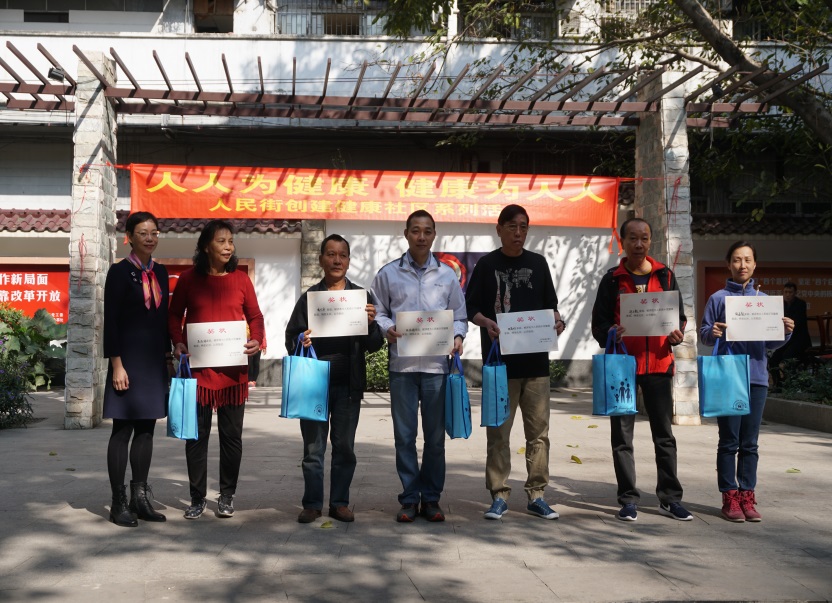 广州市联和街道开展第31个“世界艾滋病日”宣传活动联和街道计生协  沈丽珠在第31个“世界艾滋病日”来临之际，广州市黄埔区联和街道在全街范围内隆重开展宣传活动，在黄陂文化广场开展文艺汇演及现场宣传，9个社区通过设立摊点，开展咨询、有奖问答、派发宣传单张、宣传品等形式开展宣传服务。全街共吸引群众3000余人，派发宣传资料6000余份、宣传品2000余份、安全套3000余盒。一、防艾知识需普及，全民掌握齐参与随着经济的腾飞，联和街道现有企业3000余家，流动人口已达79662人，户籍与流动人口严重倒挂，给辖区卫生健康带来严重挑战，全民健康刻不容缓。为普及防艾知识，街道9个社区通过设摊位宣传的方式，摆放多个宣传展板，包括“什么是艾滋病”“艾滋的传播途径”“为什么要开展检测”“哪些人群需要检测”“检测方法有哪些”“到哪里去检测”“检测阳性了、检测阴性了该怎么办”等内容。同时，向现场居民群众派发宣传资料，通过有奖问答向居民宣传艾滋病防控知识。现场还设社区医院摊位，让有需要的居民享受免费测量血压和健康咨询等服务。活动现场居民群众踊跃排队参与有奖问答，大部分群众表示这些健康知识要多宣传，让老年人、青少年都能掌握，携手共创健康联和。二、主会场活动纷呈，防艾宣传你我他街道在黄陂文化广场开展文艺汇演，街道办事处副主任谭致远出席活动并致辞。开场节目由黄陂小学带来大气恢弘的击鼓和鸣，把全场群众的眼球都吸引到舞台前，主持人一席知艾防艾的宣传开场白，让全场肃然起敬，让居民群众明白艾滋病可怕又可控。在节目当中穿插的艾滋病知识有奖问答环节也充分调动了居民群众的热情，让大家在轻松的氛围中掌握科学的防艾知识，增强防艾意识，引导消除对艾滋病人的歧视与误解。篮球操、杂技、街舞武术、诗朗诵等各式各样的文艺节目，更是将现场气氛带向一个又一个高潮。现场群众反馈，这次晚会活动既好看又好玩，不仅学到了艾滋病防治知识，派发的宣传资料与宣传品也相当实用。三、主动检测，知艾防艾，共享健康截至2018年底，我国艾滋病幸存人数预估为125万，其中仍有约30%的感染者未被发现。联和街道通过宣传活动倡导主动检测，知晓感染状况，及时采取治疗和预防措施；通过加强科普宣传，引导群众主动学习防艾知识，了解相关政策措施，最大限度减少疾病传播；深入持续开展大部分人群和重点人群的宣传教育，在全街传播文明理念，消除社会歧视。通过开展本次系列活动，联和街道倡导健康文明的生活方式，创造健康和谐的社会氛围，号召居民共建共享和谐美好生活。深圳市坪山街道“孕优”进驻公交站宣传平台坪山街道计生协  沈妙玲近期，深圳市坪山区坪山街道“孕优”检查人数又创新高，据统计，检查人数从原来的一个月最低10人，增加到最多56人，“孕优”宣传取得了良好的效果。此前坪山街道一直采用传统的派发宣传单和在社区、厂区、小区张贴通知或海报的形式进行“孕优”宣传，但整体效果并不理想。坪山街道计生协以如何更有效地提升宣传成效问题为导向，充分调动和利用坪山街道办事处“家庭发展能力建设工程”项目组（以下简称“家发”项目组）的项目化运作优势，加大力度整合自身服务资源，再通过服务资源链接社会资源的方式，持续开展了一系列“线上+线下”的宣传活动，逐渐得到了更多的群众认可。在开展系列资源共享的服务活动的基础上，更吸引到了辖区爱心企业主动前来联系，提出了公益合作的设想，并在宣传理念拓展、宣传技术支持、宣传平台资源等方面提供了许多有力的帮助。在不到一个月的时间内，迅速完成选点、设计、印刷、安装等一系列环节，在坪山街道辖区内20个人流密集点的公交站台进行了大型宣传海报的纯公益广告投放，再结合后续配套的“线上”咨询服务，大大提高了群众对孕前优生健康检查政策的知晓率，很多群众表示才真正认识到该项政策对计划怀孕的夫妇有着很大的帮助。这次公交站台宣传攻势是坪山街道计生协和“家发”项目组的第5次“孕优”宣传行动。接下来还将实施“千屏”计划，实行“三新”宣传策略，即更多、更充分地利用“新媒体、新平台、新资源”形式加强卫生健康和计生的宣传工作。近期正在积极协调在坪山益田假日世界广场的大型户外LED广告屏以及坪山街道辖区的三家影院投放相关宣传资料，进一步深化、强化宣传效果。接下来，坪山街道计生协将继续对辖区的宣传资源进行整合及重构，重新打造项目化、系统化和阵地化的卫生健康宣传服务平台，利用整合后资源优势，链接更多的社会优质公益资源，形成“项目化+链接社会公益资源”的共建共治共享管理服务新模式，实现工作效能和社会效能的最大化，打造“大健康、大卫生、大计生”的工作新格局，逐步形成“小政府，大社会”的治理模式。深圳市坪山街道：党建引领，做实做好“民生微实事”坪山街道计生协  郑晓玲  刘璐近日，随着“坪山街道社区社会组织首届文化节”的圆满落幕，2018年深圳市坪山区坪山街道“民生微实事”所有项目已全部完成。今年坪山街道共征集82个“民生微实事”项目，自项目实施以来，成功解决了一批社区居民身边的小事、急事、难事：飞西居民住宅区排污管道得以清理和疏通，解决了雨天严重堵塞及内涝，污水冒出水面的问题；澳子头澳运街旁的卫生死角得以绿化整治提升；和平社区党建特色路建设；关爱“小候鸟”夏令营活动，为来深建设者与孩子搭建沟通的桥梁；创建和谐社区“好家风”营造人人爱国、爱家、爱社区新时代幸福和谐的家庭氛围；为辖区内100户困弱群体提供精准帮扶……此外，坪山街道首次探索性地从街道层面统筹两个党建引领项目：“点亮微心愿·党心暖民心”精准帮扶项目及“党建促社建·自治促发展”社会组织培育和发展项目。“点亮微心愿·党心暖民心”精准帮扶项目突破户籍限制，经过实地走访、多方考察、民主议事会等多种形式进行帮扶等级划分，最终为辖区内100户困弱群体建立精准帮扶档案，并确定为精准帮扶对象。按照“既尽力而为，又量力而行”的原则，街道精准解决了困弱群体日常具体的所需所求，如居家安全改造、残疾人就业、适龄儿童就学等问题。项目自实施以来获得社会各界的广泛关注，“横岭塘两幼女回归家庭”“高知残疾人就业”“候鸟妈妈来深记”等已成为该项目品牌案例。据了解，2019年坪山街道将继续开展该项“民生微实事”项目。“党建促社建·自治促发展”社会组织培育和发展项目共开展社会组织专题培训达110场，积极培育和发展特色社会组织，树立坪山街道社会组织品牌项目。带动社区居民广泛参与、广泛受益，引导社会组织反哺社会，进社区开展公益性服务，用公益的力量带动社会公益的发展，创造良好的社会公益氛围，充分展示社会组织发展成果。2018年坪山街道“民生微实事”项目共服务约25000人次，服务人群覆盖了妇女儿童、青少年、老年人、残疾人、来深建设者等各类别、各层面的人群。现街道已全面开启2019年“民生微实事”项目征集工作，在各社区设置多个“项目征集点”广泛征集居民群众的需求，全面高效推进2019年“民生微实事”项目征集工作，做到以居民需求为导向，设计符合居民需求的服务项目。东莞市沙田镇：多措并举开展婚育新风进万家活动沙田镇计生协  王艳珍为全面落实为党的十九大精神，推进实施健康中国战略，落实《关于“十三五”期间深入推进婚育新风进万家活动的意见》（国卫宣传发〔2016〕42号）有关要求，切实发挥婚育新风进万家活动在普及健康知识、传播健康生活方式、倡导健康文化方面的重要作用，在2018年工作中，东莞市沙田镇计生协创新工作形式、多措并举开展婚育新风进万家活动，围绕疾病预防控制开展有关宣传工作，做到送政策、送知识、送服务进社区、企业、学校。一是加强媒体宣传。与当地电视台、报社合作，开辟“卫生计生专栏”，定期宣传报道卫生计生方针政策、工作动态、先进典型。及时更新内部网站宣传栏相关信息，使广大群众按需了解卫生计生政策法规、时事新闻、优生优育知识等。在卫生计生局微信公众号发布健康知识推文，提高群众健康水平和健康素养，倡导文明婚育新风。制作公益广告《健康沙田、你我共享》，在电视频道、微信公众号、人流密集地的LED屏播放，增强传播效果，在全社会倡导文明婚育新风、全民健康生活方式，不断提高市民健康水平。该广告时长1分钟，影像与音乐结合，从合理膳食、适量运动、戒烟限酒、心理平衡等方面阐释健康生活理念。二是强化文艺宣传。利用村卫生计生服务室、家庭服务指导站等活动场地，组织开展“健康素养宣传服务年”活动，以群众喜闻乐见的形式开展宣传，注重贴近基层、服务群众、反映民生，使群众在潜移默化中转变婚育观念，形成人人关心、支持卫生计生工作的良好舆论氛围。比如，在农历5月举办传统节目沙田镇龙舟巡游；在“7.11”世界人口日举办“提升健康素养、共享健康生活”暨“7.11”世界人口日文艺晚会；在第一个“中国农民丰收节”举办百人齐跳健康舞展示活动，。三是着重日常健康宣教。利用节假日等时间节点，与宣传、教育、民政、妇联等相关部门联合，通过在人口密集地设立咨询点、摆放展板、悬挂横幅、张贴标语、发放宣传资料等形式，开展政策咨询、义诊服务活动30多场，为群众送政策、送知识、送信息、送健康，使卫生计生新型婚育观念深入人心。比如，在“家庭发展促进月”开展“感恩母亲、幸福家庭”活动；在6月全面推广“家长持证上岗”项目；在“全民健康生活方式日”举办大型宣传活动，宣传健康促进有关知识，推进健康沙田建设。活动内容包括卫生与计生政策等普法宣传、开展义诊服务；现场向企业员工讲解“三减三健”的健康生活方式，开展健康知识有奖问答；现场派发健康宣传资料和礼品；开展社保政策宣传、反家暴服务咨询和禁毒宣传等。10月24日，镇卫生计生局联合多个部门开展“健康素养、志愿服务、文化惠民”进企业宣传义诊活动，进一步提升企业职业人群健康素养水平，助力推动全镇健康促进工作。四是将婚育新风进万家活动与健康教育工作相结合。组建沙田镇健康讲师团，针对机关公务员、企事业职工、流动人口、学生等重点人群，开展健康讲座及巡讲活动60多场。在全镇学校、车站、商场、医院、小区等地增设30多块卫生健康宣传栏，引导群众学习健康知识，树立健康观念，提高健康素养，将文明婚育新风带到千家万户。【他山之石】青春健康工作研究与思考上海市计生协一、导论（一）研究背景和意义青少年是未来最重要的人力资源，青少年的健康发展影响到经济和社会的可持续发展，关系到千家万户的福祉。青少年的性与生殖健康问题直接关系到人口素质的提高，关系到人的全面发展。在急剧变革的社会转型期，大量青少年正面临着青春期性生理和性心理的种种烦恼和困惑。由计生协倡导的为青少年及其家庭提供性与生殖健康的教育和服务的“青春健康”事业具有非常重要的社会价值和公共服务意义。（二）研究方法本课题的研究主要采用定性和定量相结合的方法。课题组分别对区计生协秘书长、青春健康俱乐部负责人、青春健康主持人进行调研访谈。在对二手资料和调研访谈资料分析的基础上，形成了青春健康工作研究的调查问卷。调查对象包括：各级计生协秘书长、基层计生干部、青春健康俱乐部管理人员、青春健康主持人和参与青春健康工作的第三方社会组织的工作人员和社工等。共计回收有效问卷166份。二、发展现状（一）宣传倡导区和街镇计生协梳理了系统内外的各方面资源，一方面充分利用村居、企业和流动人口计生协等基层计生网络，一方面着力加强与社区、教育、团委等部门的多方合作，开展了形式多样的宣传倡导活动，取得了良好的社会效应。1、宣传途径及其效果调查发现，在经常使用的宣传途径中，宣传册和宣传纪念品排在前两位，都超过7成，张贴海报、利用计生系统内部的网络发信息、公众号/网络平台排在第3-5位，超过6成。在使用最多的宣传途径中，排在前三位的分别是宣传册、公众号/网络平台、社区/学校的固定宣传栏。从宣传效果来看，效果最好的是公众号/网络平台，占到1/4；排在第二位的是宣传纪念品，占17.4%。对网络平台的利用，群资源的利用占到近7成，领先于其它形式。排在第二位的是利用公众号定期推送青春健康相关主题，占到近4成。利用公众号来预约报名和扫二维码关注这两种可以促进公众主动参与的形式，利用率都不到2成。从不同样本来看，区计生协对公众号的利用明显高于街镇计生协和青春健康俱乐部，俱乐部会更充分地使用群资源，而街镇计生协对网络平台的利用最显不足。中心城区计生协对公众号的利用比郊区计生协更充分，而郊区计生协则更偏爱对群资源的利用，这表明，中心城区计生协更侧重大众传播途径，而郊区计生协更侧重人际传播途径。2、招募途径从服务对象的招募途径来看，通过街镇组织是最常使用的途径，高达84.9%。排在第二位的是通过教育部门或学校来组织，超过了一半。通过社工和志愿者来宣传组织、利用青少年到居委会盖社会实践章的机会，这两种途径分列第3、4位，都将近一半。利用计生系统的网络则有4成。从不同样本来看，区计生协采用体现服务对象主动参与性的途径的比例更高，街镇计生协则更多借助居委会的力量。家长培训招募的难度更大。主要是借助街道的力量，有2/3的是招募到的家长是自身同时是街道和社区的基层工作人员，也有2/3的是街道社区推荐介绍，由家长自愿报名，体现了服务对象的主动参与。另外有3成左右是通过学校的推介，包括开家长会的机会以及学校推荐后由家长自愿报名。3、长期合作数据显示，学校或教委是各级计生协普遍认为的帮助最大的长期合作方，在全部样本中的总提及率超过一半。与学校或教委的紧密合作主要体现在青春健康教育进课堂，一些区、街镇计生协或青春健康俱乐部与中小学建立了较为稳定的长期合作关系，有规律地给部分年级的学生定期做培训。郊区计生协与学校或教委的合作比重更高，占到7成以上。相对来说，中心城区计生协会更多地与社会公益组织合作，占到4成。此外，团委、妇联也是开展青春健康工作的合作方，尤其是团委的社工站是提供师资的一个重要来源。（二）教育培训青春健康的教育培训是一个对象化、系统化、参与互动式的工作，这对培训对象的把握、培训内容的深入度、培训形式的多样化都提出了很高的要求。1、培训对象调查发现，初中生和流动人口是最主要的两类培训对象，超过3/4的计生协都在做这两类对象的培训。高中生、小学生和青少年家长也是比较主要的培训对象，4-5成的计生协都有涉及。社区青少年、失学失业青年，则有3成的计生协有所涉及。接下来是职校技校学生、大学生和部队青年，占到1-2成。中心城区和郊区的计生协在培训对象类型的分布上总体上差异不大，相对来说，中心城区对流动人口的培训更多一些。在中小学生群体中，做得最多的是初中预备班、初一、初二这三个年级，接下来是高一和小学三至五年级的学生。而初三、高二、高三学生的培训机会非常有限，但实际上从年龄段来看，这三个年级是青春健康教育非常重要的对象，但他们同时又是升学压力最大、时间最“宝贵”的青少年群体。家长培训是近几年青春健康工作深化发展的方向。被调查的55.6%的计生协开展了家长培训，针对本地家长比流动人口家长更多一些。做过家长培训的计生协普遍反映，家长培训比青少年培训更有挑战性，也更有意义。2、培训深度针对青少年培训的《成长之道》共有9大主题，面向家长培训的《沟通之道》共有6大主题。数据显示，区计生协人均参训次数平均值为2.18，街镇计生协培训对象的人均参训次数平均值为1.95，俱乐部有更高的比例，人均参训次数在2次以上。中心城区比郊区的人均参训次数更高。3、活动类型小班化培训是各单位做得最多的活动类型，占到9成。其次是开展主题活动，约6-7成。另外，大型授课和素质拓展在2-3成左右。郊区比中心城区更多采用小班化培训和授课的活动形式，而中心城区比郊区更多采用主题活动的形式。（三）师资队伍目前，全市拥有由中国计生协认证的国家级培训师5名、主持人8名，以及市级培训师28名、主持人89名，区级主持人300余名，初步建立了有梯度、可持续发展的青春健康师资队伍。1、师资储备、年龄结构和认证情况在区层面，宝山区拥有稳定师资人数最多，徐汇、杨浦、黄浦、普陀等4个区拥有师资人数在20-30名左右，长宁、嘉定、青浦、松江等4个区的师资人数有10多名。结合年龄结构看，徐汇、杨浦、普陀3个区的师资人数较充足，而且也比较年轻化，30岁以下的师资占到3/4；松江的师资人数虽有限，但比较年轻化。相对来说，宝山、黄浦这2个区的师资人数较充足，但面临人员结构老化的趋势。从师资的认证情况看，奉贤、静安两区的认证比例较高，黄浦、杨浦、宝山这3个区师资人数较充足，但认证比例有待提高。另外，21家俱乐部共有145名稳定师资，其中30岁以下的师资有44人，31-50岁的师资有98人。2、来源分布及各自特点调查显示，青春健康主持人的来源主要包括社工（26%）、基层计生干部（21%）、青年志愿者（19%）、学校心理卫生老师（16%）、心理咨询师（9%）和医生（9%）等。这里面，有近一半的计生协或俱乐部的师资构成中包含了基层计生干部。人员组成上的这样一种内部转化有效保证了以计生协为主体的青春健康工作的开展。另外一个师资的主要来源是学校的心理卫生老师。数据显示，有36.4%的单位的师资构成中包括了学校心理卫生老师。中小学心理卫生老师转化为青春健康师资资源是一种比较高效的师资队伍建设路径。3、师资培训与能力建设市计生协坚持把青春健康的师资培训及能力建设作为常规工作，有计划地定期开展师资培训，并支持和指导区层面开展主持人培训，建立、补充和不断完善师资队伍。调查显示，提升主持和沟通技巧是普遍认为的需要加强的工作，占到3/4；排在第二位是扫除知识盲点，超过一半。另外，分别有超过1/3的人认为安排资深培训师作为督导来听课和指导，以及课件的分享，对于提升师资能力也非常重要。对师资培训的实际情况的调查显示，俱乐部的师资人均参加培训约3次，区计生协的师资人均参加培训约2.4次，街镇计生协的师资人均参加培训约1.7次。参加国家级或市级培训的情况同样是俱乐部的师资参加次数最多，区计生协的师资次之，街镇计生协的师资参加次数最少。4、激励措施从调查结果可以看到，不同样本对于师资激励措施的态度存在差异。街镇计生协相对更强调增加上课补贴，而区计生协更强调市级以上师资认证可作为职称晋升的加分条件，比如社工或中小学教师的职称晋升。（四）阵地建设目前，上海已建立青春健康俱乐部48家，其中16家被中国计生协授予“青春健康教育示范基地”。1、人员构成已经建立青春健康俱乐部人员主要有两类情况，一类是由计生干部兼职或专职做青春健康俱乐部工作，另一类是通过政府购买服务的形式委托第三方社会组织来具体操作。这两类情况各有优劣势，前者在执行理念上可以无缝衔接，更好地贯彻建立以计生协为主体的青春健康俱乐部的理念。但兼职的计生干部时间、精力都有局限性，最好有人专职来做俱乐部工作。委托第三方社会组织来做俱乐部工作，在执行理念上需要有更多的磨合和沟通，但在青少年的成长发展服务、同伴教育等方面有更强的专业性和更多的经验积累。2、资源与定位每个俱乐部基于自身的社会支持网络、所处的区位、从事青春健康工作时间的长短，积累了各自的资源，形成了自身对目标服务人群的定位。杨浦区新江湾城俱乐部是由第三方社会组织——上海阳光微爱社工师事务所运营管理的俱乐部，凭借杨浦区所拥有的6所高校的资源广泛接触大学生，与同伴教育社、红十字组织、各高校的社团组织长期合作，进大学做宣传、做活动，积累了丰富的、不断更新的志愿者支持网络，形成了良性循环的发展机制。嘉定区和宝山区的国家级俱乐部，由于地处城郊结合区域，流动人口众多，因此更多侧重于流动人口未婚青年的服务工作，与一些流动人口较多的企业建立了长期服务关系，同时也有大学的社团组织提供志愿者网络支持。金山、崇明、奉贤等远郊区的俱乐部，则相对以本地青少年为主，在招募途径上也更倚重乡镇和村居的网络，更多利用寒暑假对中小学生进行集中培训。作为家长培训的国家级项目点，黄浦区俱乐部也是最早尝试开展家长培训的俱乐部，探索了家长培训模式和工作机制，为家长培训在全市的拓展起到了很好的引领示范作用。浦东新区俱乐部的定位是资源型的俱乐部，其主要功能有两个，一是培训师资，二是提供场地。该俱乐部2016年培训师资126人，共计48个课时。此外，俱乐部的场地资源向所有街道、所有师资开放。3、场地利用关于俱乐部的场地利用，本次调查的俱乐部中，有4家表示场地不够用，其中3家都是由第三方社会组织参与运营的国家级的示范基地。有2家俱乐部表示场地没有充分利用，闲置的原因主要是以进学校、进企业培训为主。4、经费情况调查显示，年均经费预算在5万元之内是主流，在2万元之内的俱乐部占2成多。有3成多的俱乐部年均经费花费在5万元以上。另外，各有18%的俱乐部年均经费预算在5-10万和10万元以上。（五）青年参与建立青春健康同伴社、同伴教育志愿者队伍和青年工作网络，一直是各级计生协近年来的工作重点和努力方向。1、同伴教育目前同伴教育的开展主要在市、区计生协层面和俱乐部。分别有6-7成的俱乐部和区计生协开展了同伴教育。未开展同伴教育的一个主要原因是受限于高校教育资源，因为高校大学生组成的青年志愿者队伍是开展同伴教育的最重要力量。比如，杨浦区拥有丰富的高校教育资源，因此杨浦区的街镇计生协和俱乐部全部开展了同伴教育。宝山区上海大学的“蒲公英”同伴教育骨干，不仅在高校而且进入中小学、社区开展青春健康培训，还策划组织赴河南艾滋病村开展防艾宣传活动，并向市级青年工作网络推荐了很多优秀的青年志愿者。2、青年志愿者队伍的流动与更新青年志愿者队伍的人员流动或更新是制约和影响青年参与可持续开展的关键因素。由于青年志愿者招募更多地集中在大学生当中，因此志愿者队伍的稳定性是一个不可避免的问题。志愿者队伍中的核心成员的自身素质、在团队中的影响力和协调能力等方面对于志愿者队伍的整体质量至关重要。三、主要问题（一）有效覆盖面的问题对服务对象的有效覆盖面受到招募途径的直接影响。从调查看，目前街道、社区、学校是最主要的招募渠道，社会化、市场化的推广渠道比较有限，多方合作、渠道畅通的联动机制尚未有效建立。比如家长培训项目的招募，普遍反映招募难度较大，主要借助于街道的力量，占比最高的情况（超过2/3）是街道和社区组织培训。另一个正在大力开发的途径是通过学校来组织动员。除此之外，通过社区或学校，有一些家长自愿报名。对中小学生的招募主要有两个渠道，一是通过学校，二是通过社区的寒暑假集中培训。从调查来看，进学校培训是覆盖面更广、接触人次更多的途径，但并非所有年级的学生都可以被同等地覆盖到。对于流动人口青少年，目前为他们提供服务的途径也主要依靠街道，街道联系流动人口较多的企业来组织培训，但对于那些分散就业、非正规就业、从事个体经营或自由职业的流动人口青少年仍缺乏有效的接触渠道和宣传平台。宣传倡导途径是另一个影响有效覆盖面的因素。目前使用频率较高的宣传册、宣传纪念品、海报等途径更多地具有单向性和被动参与的特点。而具有广泛社会效应和大众传播特点、可能引发社会讨论、辐射到更广大群众的媒体宣传、公共论坛使用率只有2-3成，宣传片、小视频这些能够利用现代新媒体技术引发人际传播的手段使用率只有1成多一点。（二）吸引力和凝聚力的问题服务是否具有吸引力和凝聚力是衡量服务质量和服务能力的核心指标。目前，服务对象人均参加活动的次数在2次左右，在街镇层面更多的人只参加过1次，缺乏系统性和深入性。虽然青春健康项目提供的是一项免费的公益服务，但服务对象也需要付出时间成本，如果免费的服务或活动，人们来参加过一次后就不愿意主动再来参加，就说明这个活动不吸引人或者在“有用性”上看不到效果，无论哪一种情况，都在提醒活动的组织者，活动还有提升的空间。从活动的类型看，目前小班化培训是各级计生协和俱乐部做得最多的活动类型，占到9成。青春健康项目的目标对象主要是10-24岁的青少年，这是一个精力充沛、乐于尝试、涉猎丰富的年龄段，单纯的授课培训，哪怕是参与式的活动，恐怕也难以满足他们多样化的需求。各种主题活动、素质拓展等活动类型，可以使活动显得更丰富多彩，也可以使青少年在活动中拓展友谊、学习交往，这对于凝聚人气、吸引青少年的持续关注和加入，更有帮助。（三）与社会力量的对接问题青春健康作为一个开展性与生殖健康教育和服务的社会公益品牌，在组织实施的诸环节都体现出对专业性的要求。目前项目在宣传倡导、课程设计、活动策划、师资培训、俱乐部建设和志愿者队伍等各方面，都已经引入了各种社会力量来提升和确保项目的专业品质，并且取得了不少成绩。但是，仍有更多的合作空间有待挖掘。比如师资队伍的建设。目前有近一半的单位采用基层计生干部经培训后成为青春健康师资，其中一部分人从事主持人工作具有临时性的特点，也使他们在本不轻松的本职工作之外增加了工作负荷。相对来说，专业的社工、有志于社会公益事业的社团组织，以及长期从事心理咨询、家庭教育、青少年成长发展服务等方面的专门性人才和社会组织，是师资队伍更合适的补充力量。专家学者对青春健康项目的支持目前主要体现在师资培训方面，但次数有限，难以对师资队伍起到长期的指导作用。在师资激励机制方面，计生协也缺乏与相关组织和单位的协调，来共同推动和提升青春健康师资的专业地位。在活动的组织发动、服务对象招募方面，与各种公益组织的合作也非常重要。一些公益组织开发的村居的假日学校、爱心暑托班、家庭教育等项目，本身也需要做一些课程设置和活动安排，实际上与青春健康项目是相互需要的，但这方面的合作目前并不多。（四）人员队伍的问题人员队伍是项目实施、理念贯彻、执行落地的根本保障。青春健康工作的人员队伍不仅包括领导队伍、管理队伍、专家队伍，还包括在教育和服务第一线的师资队伍和志愿者队伍。调查发现，目前人员队伍的问题主要包括：师资队伍和志愿者队伍的人员年龄结构偏向老化，基层队伍的兼职比例高，以及师资和管理队伍的专业性都有待进一步增强。四、对策建议根据上海市群团改革试点方案的要求，市计生协在未来开展青春健康工作时，应着力于将教育和服务群众的工作推向专业化、平台化、项目化，通过平台建设链接一切可以调动的资源，通过项目合作实现专业资源的优化配置，在政府和社会、党和人民群众之间架起一座沟通与互动的桥梁。（一）聚焦目标人群，着力家庭教育明确青春健康工作的未来方向，首先需要找到对重点服务人群的定位。目前青春健康工作的主要服务对象是中小学生和流动人口，同时家长培训是近几年青春健康工作深化发展的方向。从“十三五”青春健康工作的发展方向看，未来着力的方向要从对青少年本身的教育逐步向家庭教育转换，将家庭性教育和对青少年家长培训作为最主要的发力点，这也体现了计生协一以贯之的专注于家庭幸福事业的精神。在宣传倡导方面，不能局限于单纯倡导青春健康的小格局，而要站在推动社会主义核心价值观的大视野下进行社会倡导。通过对家庭性教育的引导和干预，帮助青少年树立正确的人生观和价值观，掌握好应有的人生技能，“扣好人生的第一粒扣子”。另外，流动人口未婚青年应该是青春健康工作的另一个重点目标人群。根据妇保中心的相关研究显示，目前上海流动人口首次性行为的时间较早，婚前性行为比例达到60%以上，避孕比例只有20%左右，未婚人流率比较高。因此，青春健康工作聚焦流动人口未婚青年的主要目标是通过教育提高采取避孕措施的意识和能力，减少非意愿妊娠，降低未婚人流率。（二）对接内外资源，形成项目合力在专业化的建设方面，首先需要梳理系统内部的资源。比如青春健康师资的来源、培训和督导，专家库的建设，针对流动人口未婚青年的避孕知识的传授和药具发放，专业人员在网络平台上的答疑解惑，专业课件的研发等等。在这些方面，妇幼中心、家计中心、健康教育中心等单位是可以与计生协联手开拓的，在此基础上搭车融合、相互借力、共谋发展。在社会化的推广方面，则需要将视角更多地向外延伸。比如家庭教育，当前整个社会氛围对于孩子教育给予了前所未有的关注和投入，这方面的社会公益组织、公共论坛及媒体传播都方兴未艾，市计生协也应该搭上这辆快车，寻求更多的合作。另一方面也要加强与大众传媒的合作。比如与知名媒体尤其是老百姓喜闻乐见的都市媒体在关于家庭教育的专栏合作，也可以邀请专家在专栏中为孩子青春期答疑解惑，或提供个案咨询服务。通过大众传媒的强势传播，在社会公众中建立起“青春健康”是一个关于青春期性教育的公益品牌的社会形象。另外，在青年发动方面，与教育、团委等部门的合作必不可少，这方面的协调要尽力争取高层倡导，争取在制度层面实现突破。（三）加强互联互通，搭建专业平台加强信息的互联互通，搭建一个有利于各单位之间、不同人群之间信息共享、资源便捷使用的专业化平台，是当务之急。这个平台的受众实际上有两类人群。第一类是青春健康项目专业工作者，比如项目管理者、师资、青年志愿者以及科研人员，可以通过这个平台方便地查询专家库资源、师资信息和评价、新项目上线、项目执行进度、科研项目研究成果等。第二类是青春健康服务对象，即广大社会公众，他们主要通过这个平台来获得课程、主题活动、专题讲座等的信息，也可以在平台上提问、听课，寻求帮助和辅导。无论对于哪一类受众，平台信息的及时更新都是非常重要的，这是吸引他们持续关注这个平台的动力，因此这个平台的后台力量和技术支持至关重要。（四）贴合青年需求，利用好新媒体在平台利用和媒体传播方面，要充分运用贴合青年人心理和沟通需求的传播渠道、形式和内容，尤其要加强对新媒体技术的开发和利用。这就需要充分借鉴新媒体的诸多特点。比如，短小精悍的文本、图片、动画、视频的广泛应用，游戏化的边玩边学，交互式的论坛跟贴和讨论，从而实现无时间、无地域限制的自由交流。因此，在青春健康的网络平台设计上，一定要有年轻人的参与，由他们亲自来设计。在这个平台上，可以有各种网课、微课、微小说、微电影、微动漫，用青少年熟悉和喜爱的网络语言，让他们随时随地、潜移默化地接受教育和被影响。（五）加强调研评估，做好服务工作青春健康项目做好服务工作，必须坚持问题导向和需求导向。相同年龄的青少年因个人经历、家庭背景等不同可能有千差万别的关于性的烦恼、困惑或问题，这就需要进行精准化的需求分析，提供更有针对性的对象化服务，比如心理服务、法律服务或个案辅导。家长项目也一样，由于家长自身能力和水平的不同，在亲子沟通和家庭教育方面的知识和经验的不同，家长的咨询需求、态度改变、效果、接受度都可能不一样，因此尤其需要重视对家长的需求调研和效果评估，寻找家长活动的适合形式和内容。实际上，在对现状、需求和实施效果有了多维度、全方位的了解后，有可能从专业的角度建立一个指标体系来识别出不同类型的服务对象，在未来服务中，能快速了解服务对象的类型化特点，从而在有限的服务时间或服务次数中实现更深层次的服务效果。（本文刊登于中国计生协《工作通讯》2018年第2期）《生育关怀通讯》各地来稿、上稿情况统计（2018年第12期）县（市、区）来稿数上稿数县（市、区）来稿数上稿数省本级22凤岗镇11广州市2314石排镇21越秀区168东坑镇10荔湾区44黄江镇21番禺区10长安镇61黄埔区22虎门镇11深圳市1913樟木头镇94福田区53中山市85坪山区117西区11盐田区11东凤镇11龙岗区22古镇镇32珠海市22坦洲镇21香洲区22小榄镇10佛山市65江门市296高明区21蓬江区224南海区11江海区41顺德区33新会区21韶关市11开平市10武江区11阳江市10河源市74江城区10市本级11湛江市11河源职业技术学院31麻章区11和平县32肇庆市21梅州市22鼎湖区11梅县区11四会市10丰顺县11清远市74东莞市3316连州市42东城街道10连山县32沙田镇22潮州市51寮步镇11韩山师范学院潮州分院11石碣镇11湘桥区20横沥镇22饶平县20中堂镇10合计14877高埗镇31合计14877